IOANNES PAULUS PP. II
SOLLICITUDO REI SOCIALIS
nel ventesimo anniversario della Populorum progressio

1987.12.30I - IntroduzioneVenerati Fratelli, carissimi Figli e Figlie,
salute e Apostolica Benedizione1. La sollecitudine sociale della Chiesa, finalizzata ad un autentico sviluppo dell'uomo e della società, che rispetti e promuova la persona umana in tutte le sue dimensioni, si è sempre espressa nei modi più svariati. Uno dei mezzi privilegiati di intervento è stato nei tempi recenti il Magistero dei Romani Pontefici, che, partendo dall'Enciclica Rerum Novarum di Leone XIII come da un punto di riferimento, 1 ha trattato di frequente la questione facendo alcune volte coincidere le date di pubblicazione dei vari documenti sociali con gli anniversari di quel primo documento. 2 Né i Sommi Pontefici hanno trascurato di illuminare con tali interventi anche aspetti nuovi della dottrina sociale della Chiesa. Pertanto, cominciando dal validissimo apporto di Leone XIII, arricchito dai successivi contributi magisteriali, si è ormai costituito un aggiornato «corpus» dottrinale, che si articola man mano che la Chiesa, nella pienezza della Parola rivelata da Cristo Gesù 3 e con l'assistenza dello Spirito Santo (Gv14,16); (Gv16,13), va leggendo gli avvenimenti mentre si svolgono nel corso della storia. Essa cerca così di guidare gli uomini a rispondere, anche con l'ausilio della riflessione razionale e delle scienze umane, alla loro vocazione di costruttori responsabili della società terrena. 2. In tale cospicuo corpo di insegnamento sociale si inserisce e distingue l'Enciclica Populorum Progressio, 4 che il mio venerato predecessore Paolo VI pubblicò il 26 marzo 1967. La perdurante attualità di questa Enciclica si riconosce agevolmente registrando la serie di commemorazioni che si sono tenute durante questo anno, in varie forme e in molti ambienti del mondo ecclesiastico e civile. A questo medesimo scopo la Pontificia Commissione Iustitia et Pax inviò l'anno scorso una lettera circolare ai Sinodi delle Chiese cattoliche Orientali e alle Conferenze Episcopali, sollecitando opinioni e proposte circa il modo migliore di celebrare l'anniversario dell'Enciclica, arricchirne gli insegnamenti ed all'occorrenza attualizzarli. La stessa Commissione promosse, alla scadenza del ventesimo anniversario, una solenne commemorazione, alla quale volli prender parte tenendo l'allocuzione conclusiva. 5 Ed ora, prendendo anche in considerazione i contenuti delle risposte alla citata circolare credo opportuno, a chiusura dell'anno 1987, dedicare un'Enciclica alla tematica della Populorum Progressio. 3. Con ciò intendo raggiungere principalmente due obiettivi di non piccola importanza: da una parte, rendere omaggio a questo storico documento di Paolo VI e al suo insegnamento; dall'altra, nella linea tracciata dai miei venerati predecessori sulla Cattedra di Pietro, riaffermare la continuità della dottrina sociale ed insieme il suo costante rinnovamento. In effetti, continuità e rinnovamento sono una riprova del perenne valore dell'insegnamento della Chiesa. Questa doppia connotazione e tipica del suo insegnamento nella sfera sociale. Esso, da un lato, è costante perché si mantiene identico nella sua ispirazione di fondo, nei suoi «principi di riflessione», nei suoi «criteri di giudizio», nelle sue basilari «direttrici di azione» 6 e, soprattutto, nel suo vitale collegamento col Vangelo del Signore; dall'altro lato, è sempre nuovo, perché è soggetto ai necessari e opportuni adattamenti suggeriti dal variare delle condizioni storiche e dall'incessante fluire degli avvenimenti, in cui si muove la vita degli uomini e delle società. 4. Nella convinzione che gli insegnamenti dell'Enciclica Populorum Progressio, indirizzata agli uomini ed alla società degli anni Sessanta, conservano tutta la loro forza di richiamo alla coscienza oggi, sullo scorcio degli anni Ottanta, nello sforzo di indicare le linee portanti del mondo odierno-sempre nell'ottica del motivo ispiratore, lo «sviluppo dei popoli», ancora ben lontano dall'essere raggiunto-, mi propongo di prolungarne l'eco, collegandoli con le possibili applicazioni al presente momento storico, non meno drammatico di quello di venti anni fa. Il tempo-lo sappiamo bene-scorre sempre secondo il medesimo ritmo; oggi, tuttavia, si ha l'impressione che sia sottoposto a un moto di continua accelerazione, in ragione soprattutto della moltiplicazione e complessità dei fenomeni in mezzo ai quali viviamo. Di conseguenza, la configurazione del mondo, nel corso degli ultimi venti anni, pur conservando alcune costanti fondamentali, ha subito notevoli cambiamenti e presenta aspetti del tutto nuovi. Questo periodo di tempo, caratterizzato alla vigilia del terzo Millennio cristiano da una diffusa attesa, quasi di un nuovo «avvento», 7 che in qualche modo tocca tutti gli uomini, offre l'occasione di approfondire l'insegnamento dell'Enciclica, per vederne anche le prospettive. La presente riflessione ha lo scopo di sottolineare, con l'aiuto dell'indagine teologica sulla realtà contemporanea, la necessità di una concezione più ricca e differenziata dello sviluppo, secondo le proposte dell'Enciclica, e di indicare alcune forme di attuazione. Nella convinzione che gli insegnamenti dell'Enciclica Populorum Progressio, indirizzata agli uomini ed alla società degli anni Sessanta, conservano tutta la loro forza di richiamo alla coscienza oggi, sullo scorcio degli anni Ottanta, nello sforzo di indicare le linee portanti del mondo odierno-sempre nell'ottica del motivo ispiratore, lo «sviluppo dei popoli», ancora ben lontano dall'essere raggiunto-, mi propongo di prolungarne l'eco, collegandoli con le possibili applicazioni al presente momento storico, non meno drammatico di quello di venti anni fa. Il tempo-lo sappiamo bene-scorre sempre secondo il medesimo ritmo; oggi, tuttavia, si ha l'impressione che sia sottoposto a un moto di continua accelerazione, in ragione soprattutto della moltiplicazione e complessità dei fenomeni in mezzo ai quali viviamo. Di conseguenza, la configurazione del mondo, nel corso degli ultimi venti anni, pur conservando alcune costanti fondamentali, ha subito notevoli cambiamenti e presenta aspetti del tutto nuovi. Questo periodo di tempo, caratterizzato alla vigilia del terzo Millennio cristiano da una diffusa attesa, quasi di un nuovo «avvento», 7a che in qualche modo tocca tutti gli uomini, offre l'occasione di approfondire l'insegnamento dell'Enciclica, per vederne anche le prospettive. La presente riflessione ha lo scopo di sottolineare, con l'aiuto dell'indagine teologica sulla realtà contemporanea, la necessità di una concezione più ricca e differenziata dello sviluppo, secondo le proposte dell'Enciclica, e di indicare alcune forme di attuazione. II - Novità dell'enciclica "Populorum progressio"5. Già al suo apparire, il documento di Papa Paolo VI richiamò l'attenzione dell'opinione pubblica per la sua novità. Si ebbe modo di verificare, in concreto e con grande chiarezza, dette caratteristiche della continuità e del rinnovamento all'interno della dottrina sociale della Chiesa. Perciò, l'intento di riscoprire numerosi aspetti di questo insegnamento, mediante una rilettura attenta dell'Enciclica, costituirà il filo conduttore delle presenti riflessioni. Ma prima desidero soffermarmi sulla data di pubblicazione: l'anno 1967. Il fatto stesso che il Papa Paolo VI prese la decisione di pubblicare una sua Enciclica sociale in quell'anno, invita a considerare il documento in relazione al Concilio Ecumenico Vaticano II, che si era chiuso l'8 dicembre 1965.6. In tale fatto dobbiamo vedere qualcosa di più che una semplice vicinanza cronologica. L'Enciclica Populorum Progressio si pone, in certo modo, quale documento di applicazione degli insegnamenti del Concilio. E ciò non tanto perché essa fa continui riferimenti ai testi conciliari, 8 quanto perché scaturisce dalla preoccupazione della Chiesa, che ispirò tutto il lavoro conciliare-in particolar modo la Costituzione pastorale Gaudium et spes-nel coordinare e sviluppare non pochi temi del suo insegnamento sociale. Possiamo affermare, pertanto, che l'Enciclica Populorum Progressio è come la risposta all'appello conciliare, col quale ha inizio la Costituzione Gaudium et spes: «Le gioie e le speranze, le tristezze e le angosce degli uomini d'oggi, dei poveri soprattutto e di tutti coloro che soffrono, sono pure le gioie e le speranze, le tristezze e le angosce dei discepoli di Cristo, e nulla vi è più genuinamente umano che non trovi eco nel loro cuore». 9 Queste parole esprimono il motivo fondamentale che ispirò il grande documento del Concilio, il quale parte dalla constatazione dello stato di miseria e di sottosviluppo, in cui vivono milioni e milioni di esseri umani. Questa miseria e sottosviluppo sono, sotto altro nome, «le tristezze e le angosce» di oggi, «dei poveri soprattutto»: di fronte a questo vasto panorama di dolore e di sofferenza, il Concilio vuole prospettare orizzonti di gioia e di speranza. Al medesimo obiettivo punta l'Enciclica di Paolo VI, in piena fedeltà all'ispirazione conciliare.7. Ma anche nell'ordine tematico l'Enciclica, attenendosi alla grande tradizione dell'insegnamento sociale della Chiesa, riprende in maniera diretta la nuova esposizione e la ricca sintesi, che il Concilio ha elaborato segnatamente nella Costituzione Gaudium et spes. Quanto ai contenuti e temi, riproposti dall'Enciclica, sono da sottolineare: la coscienza del dovere che ha la Chiesa, «esperta in umanità», di «scrutare i segni dei tempi e di interpretarli alla luce del Vangelo»; 10 la coscienza, egualmente profonda, della sua missione di «servizio», distinta dalla funzione dello Stato, anche quando essa si preoccupa della sorte delle persone in concreto; 11 il riferimento alle differenze clamorose nelle situazioni di queste stesse persone; 12 la conferma dell'insegnamento conciliare, eco fedele della tradizione secolare della Chiesa, circa la «destinazione universale dei beni»; 13 l'apprezzamento della cultura e della civiltà tecnica che contribuiscono alla liberazione dell'uomo, 14 senza trascurare di riconoscere i loro limiti; 15 infine, sul tema dello sviluppo, che è proprio dell'Enciclica, l'insistenza sul «dovere gravissimo», che incombe sulle Nazioni più sviluppate, di «aiutare i Paesi in via di sviluppo». 16 Lo stesso concetto di sviluppo, proposto dall'Enciclica, scaturisce direttamente dall'impostazione che la Costituzione pastorale dà a questo problema. 17 Questi ed altri espliciti riferimenti alla Costituzione pastorale portano alla conclusione che l'Enciclica si presenta come applicazione dell'insegnamento conciliare in materia sociale al problema specifico dello sviluppo e del sottosviluppo dei popoli.8. La breve analisi, ora fatta, ci aiuta a valutar meglio la novità dell'Enciclica, che si può precisare in tre punti. Il primo è costituito dal fatto stesso di un documento, emanato dalla massima autorità della Chiesa cattolica e destinato, a un tempo, alla stessa Chiesa e «a tutti gli uomini di buona volontà», 18 sopra una materia che a prima vista è solo economica e sociale: lo sviluppo dei popoli. Qui il termine «sviluppo» è desunto dal vocabolario delle scienze sociali ed economiche. Sotto tale profilo l'Enciclica Populorum Progressio si colloca direttamente nel solco dell'Enciclica Rerum Novarum, che tratta della «condizione degli operai». 19 Considerati superficialmente, entrambi i temi potrebbero sembrare estranei alla legittima preoccupazione della Chiesa vista come istituzione religiosa; anzi, lo «sviluppo» ancor più della «condizione operaia».In continuità con l'Enciclica di Leone XIII, al documento di Paolo VI bisogna riconoscere il merito di aver sottolineato il carattere etico e culturale della problematica relativa allo sviluppo e, parimenti, la legittimità e la necessità dell'intervento in tale campo da parte della Chiesa. Con ciò la dottrina sociale cristiana ha rivendicato ancora una volta il suo carattere di applicazione della Parola di Dio alla vita degli uomini e della società così come alle realtà terrene, che ad esse si connettono, offrendo «principi di riflessione», «criteri di giudizio» e «direttrici di azione». 20 Ora, nel documento di Paolo VI si ritrovano tutti i tre elementi con un orientamento prevalentemente pratico, ordinato cioè alla condotta morale. Di conseguenza, quando la Chiesa si occupa dello «sviluppo dei popoli», non può essere accusata di oltrepassare il suo campo specifico di competenza e, tanto meno, il mandato ricevuto dal Signore.9. Il secondo punto è la novità della Populorum Progressio, quale si rivela dall'ampiezza di orizzonte aperto a quella che comunemente è conosciuta come la «questione sociale». In verità, l'Enciclica Mater et Magistra di Papa Giovanni XXIII era già entrata in questo più ampio orizzonte 21 ed il Concilio se ne era fatto eco nella Costituzione Gaudium et spes. 22 Tuttavia, il magistero sociale della Chiesa non era ancora giunto ad affermare in tutta chiarezza che la questione sociale ha acquistato dimensione mondiale, 23 né aveva fatto di questa affermazione, e dell'analisi che l'accompagna, una «direttrice di azione», come fa Papa Paolo VI nella sua Enciclica. Una simile presa di posizione così esplicita offre una grande ricchezza di contenuti, che è opportuno indicare.Anzitutto, occorre eliminare un possibile equivoco. Riconoscere che la «questione sociale» abbia assunto una dimensione mondiale, non significa affatto che sia venuta meno la sua forza d ,incidenza, o che abbia perduto la sua importanza nell'ambito nazionale e locale. Significa, al contrario, che le problematiche nelle imprese di lavoro o nel movimento operaio e sindacale di un determinato Paese o regione non sono da considerare isole sparse senza collegamenti, ma che dipendono in misura crescente dall'influsso di fattori esistenti al di là dei confini regionali e delle frontiere nazionali. Purtroppo, sotto il profilo economico, i Paesi in via di sviluppo sono molti di più di quelli sviluppati: le moltitudini umane prive dei beni e dei servizi, offerti dallo sviluppo, sono assai più numerose di quelle che ne dispongono. Siamo, dunque, di fronte a un grave problema di diseguale distribuzione dei mezzi di sussistenza, destinati in origine a tutti gli uomini, e così pure dei benefici da essi derivanti. E ciò avviene non per responsabilità delle popolazioni disagiate, né tanto meno per una specie di fatalità dipendente dalle condizioni naturali o dall'insieme delle circostanze. L'Enciclica di Paolo VI, nel dichiarare che la questione sociale ha acquistato dimensione mondiale, si propone prima di tutto di segnalare un fatto morale, avente il suo fondamento nell'analisi oggettiva della realtà. Secondo le parole stesse dell'Enciclica, «ognuno deve prendere coscienza» di questo fatto, 24 appunto perché tocca direttamente la coscienza, ch'è fonte delle decisioni morali. In tale quadro, la novità dell'Enciclica non consiste tanto nell'affermazione, di carattere storico circa l'universalità della questione sociale quanto nella valutazione morale di questa realtà. Perciò, i responsabili della cosa pubblica, i cittadini dei Paesi ricchi personalmente considerati, specie se cristiani, hanno l'obbligo morale-secondo il rispettivo grado di responsabilità-di tenere in considerazione, nelle decisioni personali e di governo, questo rapporto di universalità, questa interdipendenza che sussiste tra i loro comportamenti e la miseria e il sottosviluppo di tanti milioni di uomini. Con maggior precisione l'Enciclica paolina traduce l'obbligo morale come «dovere di solidarietà», 25 ed una tale affermazione, anche se nel mondo molte situazioni sono cambiate, ha oggi la stessa forza e validità di quando fu scritta.D'altra parte, senza uscire dalle linee di questa visione morale, la novità dell'Enciclica consiste anche nell'impostazione di fondo, secondo cui la concezione stessa dello sviluppo, se lo si considera nella prospettiva dell'interdipendenza universale, cambia notevolmente. Il vero sviluppo non può consistere nella semplice accumulazione di ricchezza e nella maggiore disponibilità dei beni e servizi, se ciò si ottiene a prezzo del sottosviluppo delle moltitudini, e senza la dovuta considerazione per le dimensioni sociali, culturali e spirituali dell'essere umano. 2610. Come terzo punto l'Enciclica fornisce un considerevole apporto di novità alla dottrina sociale della Chiesa nel suo complesso ed alla concezione stessa di sviluppo. Questa novità è ravvisabile in una frase, che si legge nel paragrafo conclusivo del documento e che può esser considerata come la sua formula riassuntiva, oltre che la sua qualifica storica: «Lo sviluppo è il nuovo nome della pace». 27 In realtà, se la questione sociale ha acquistato dimensione mondiale, è perché l'esigenza di giustizia può essere soddisfatta solo su questo stesso piano. Disattendere tale esigenza potrebbe favorire l'insorgere di una tentazione di risposta violenta da parte delle vittime dell'ingiustizia, come avviene all'origine di molte guerre. Le popolazioni escluse dalla equa distribuzione dei beni destinati originariamente a tutti, potrebbero domandarsi: perché non rispondere con la violenza a quanti ci trattano per primi con la violenza? E se si esamina la situazione alla luce della divisione del mondo in blocchi ideologici-già esistente nel 1967-e delle conseguenti ripercussioni e dipendenze economiche e politiche, il pericolo risulta ben maggiore.A questa prima considerazione sul drammatico contenuto della formula dell'Enciclica se ne aggiunge un'altra, a cui lo stesso documento fa allusione: 28 come giustificare il fatto che ingenti somme di danaro che potrebbero e dovrebbero essere destinate a incrementare lo sviluppo dei popoli, sono invece utilizzate per l'arricchimento di individui o di gruppi, ovvero assegnate all'ampliamento degli arsenali di armi, sia nei Paesi sviluppati sia in quelli in via di sviluppo, sconvolgendo così le vere priorità? Ciò è ancor più grave attese le difficoltà che non di rado ostacolano il passaggio diretto dei capitali destinati a portare aiuto ai Paesi in condizione di bisogno. Se «lo sviluppo è il nuovo nome della pace», la guerra e i preparativi militari sono il maggior nemico dello sviluppo integrale dei popoli.In tal modo, alla luce dell'espressione di Papa Paolo VI, siamo invitati a rivedere il concetto di sviluppo, che non coincide certamente con quello che si limita a soddisfare le necessità materiali mediante la crescita dei beni, senza prestare attenzione alle sofferenze dei più e facendo dell'egoismo delle persone e delle Nazioni la principale motivazione. Come acutamente ci ricorda la Lettera di san Giacomo, è da qui che «derivano le guerre e le liti. [...] Non vengono forse dalle vostre passioni che combattono nelle vostre membra? Bramate e non riuscite a possedere» (Gc4,1). Al contrario, in un mondo diverso, dominato dalla sollecitudine per il bene comune di tutta l'umanità, ossia dalla preoccupazione per lo «sviluppo spirituale e umano di tutti», anziché dalla ricerca del profitto particolare, la pace sarebbe possibile come frutto di una «giustizia più perfetta tra gli uomini». 29Anche questa novità dell'Enciclica ha un valore permanente ed attuale, considerata la mentalità di oggi che è così sensibile all'intimo legame esistente tra il rispetto della giustizia e l'instaurazione della vera pace.III - Panorama del mondo contemporaneo11. L'insegnamento fondamentale dell'Enciclica Populorum Progressio ebbe a suo tempo grande risonanza per il suo carattere di novità. Il contesto sociale, nel quale viviamo oggi, non si può dire del tutto identico a quello di venti anni fa. E perciò vorrei ora soffermarmi, con una breve esposizione, su alcune caratteristiche del mondo odierno al fine di approfondire l'insegnamento dell'Enciclica di Paolo VI, sempre sotto il punto di vista dello «sviluppo dei popoli».12. Il primo fatto da rilevare è che le speranze di sviluppo, allora così vive, appaiono oggi molto lontane dalla realizzazione. In proposito, l'Enciclica non si faceva illusioni. Il suo linguaggio grave, a volte drammatico, si limitava a sottolineare la pesantezza della situazione ed a proporre alla coscienza di tutti l'obbligo urgente di contribuire a risolverla. In quegli anni era diffuso un certo ottimismo circa la possibilità di colmare, senza sforzi eccessivi, il ritardo economico dei popoli poveri, di dotarli di infrastrutture ed assisterli nel processo di industrializzazione. In quel contesto storico, al di là degli sforzi di ogni Paese, l'Organizzazione delle Nazioni Unite promosse consecutivamente due decenni di sviluppo. 30 Furono prese, infatti, alcune misure, bilaterali e multilaterali, per venire in aiuto a molte Nazioni, alcune indipendenti da tempo, altre-per la maggior parte-nate appena come Stati dal processo di decolonizzazione. Da parte sua, la Chiesa sentì il dovere di approfondire i problemi posti dalla nuova situazione, pensando di sostenere con la sua ispirazione religiosa ed umana questi sforzi, per dar loro un'«anima» ed un impulso efficace.13. Non si può dire che queste diverse iniziative religiose, umane, economiche e tecniche siano state vane, dato che hanno potuto raggiungere alcuni risultati. Ma in linea generale, tenendo conto dei diversi fattori, non si può negare che la presente situazione del mondo, sotto questo profilo dello sviluppo, offra un'impressione piuttosto negativa. Per questo desidero richiamare l'attenzione su alcuni indici generici, senza escluderne altri specifici. Tralasciando l'analisi di cifre o statistiche, è sufficiente guardare la realtà di una moltitudine innumerevole di uomini e donne, bambini, adulti e anziani, vale a dire di concrete ed irripetibili persone umane, che soffrono sotto il peso intollerabile della miseria. Sono molti milioni coloro che son privi di speranza per il fatto che, in molte parti della terra, la loro situazione si è sensibilmente aggravata. Di fronte a questi drammi di totale indigenza e bisogno, in cui vivono tanti nostri fratelli e sorelle, è lo stesso Signore Gesù che viene a interpellarci (Mt25,31).14. La prima costatazione negativa da fare e la persistenza, e spesso l'allargamento del fossato tra l'area del cosiddetto Nord sviluppato e quella del Sud in via di sviluppo. Questa terminologia geografica è soltanto indicativa, perché non si può ignorare che le frontiere della ricchezza e della povertà attraversano al loro interno le stesse società sia sviluppate che in via di sviluppo. Difatti, come esistono diseguaglianze sociali fino a livelli di miseria nei Paesi ricchi, così, parallelamente, nei Paesi meno sviluppati si vedono non di rado manifestazioni di egoismo e ostentazioni di ricchezza, tanto sconcertanti quanto scandalose. All'abbondanza di beni e di servizi disponibili in alcune parti del mondo, soprattutto nel Nord sviluppato, corrisponde nel Sud un inammissibile ritardo, ed è proprio in questa fascia geo-politica che vive la maggior parte del genere umano. A guardare la gamma dei vari settori-produzione e distribuzione dei viveri, igiene, salute e abitazione, disponibilità di acqua potabile, condizioni di lavoro, specie femminile, durata della vita ed altri indici economici e sociali-, il quadro generale risulta deludente, a considerarlo sia in se stesso sia in relazione ai dati corrispondenti dei Paesi più sviluppati. La parola «fossato» ritorna spontanea sulle labbra. Forse non è questo il vocabolo appropriato per indicare la vera realtà, in quanto può dare l'impressione di un fenomeno stazionario. Non è così. Nel cammino dei Paesi sviluppati e in via di sviluppo si è verificata in questi anni una diversa velocità di accelerazione, che porta ad allargare le distanze. Così, i Paesi in via di sviluppo, specie i più poveri, vengono a trovarsi in una situazione di gravissimo ritardo. Occorre aggiungere ancora le differenze di cultura e dei sistemi di valori tra i vari gruppi di popolazione, che non sempre coincidono col grado di sviluppo economico, ma che contribuiscono a creare distanze. Sono questi gli elementi e gli aspetti che rendono molto più complessa la questione sociale, appunto perché ha assunto dimensione universale.Osservando le varie parti del mondo separate dalla crescente distanza di un tale fossato, notando come ognuna di esse sembra seguire una propria rotta con proprie realizzazioni, si comprende perché nel linguaggio corrente si parli di mondi diversi all'interno del nostro unico mondo: Primo Mondo, Secondo Mondo, Terzo Mondo, e talvolta Quarto Mondo. 31 Simili espressioni, che non pretendono certo di classificare in modo esauriente tutti i Paesi, appaiono significative: esse sono il segno della diffusa sensazione che l'unità del mondo, in altri termini l'unità del genere umano sia seriamente compromessa. Tale fraseologia, al di là del suo valore più o meno obiettivo, nasconde senza dubbio un contenuto morale, di fronte al quale la Chiesa, che è «sacramento o segno e strumento [...] dell'unità di tutto il genere umano», 32 non può rimanere indifferente.15. Il quadro precedentemente tracciato sarebbe, però, incompleto, se agli «indici economici e sociali» del sottosviluppo non si aggiungessero altri indici egualmente negativi, anzi ancor più preoccupanti, a cominciare dal piano culturale. Essi sono: l'analfabetismo, la difficoltà o impossibilità di accedere ai livelli superiori di istruzione, l'incapacità di partecipare alla costruzione della propria Nazione, le diverse forme di sfruttamento e di oppressione economica, sociale, politica ed anche religiosa della persona umana e dei suoi diritti, le discriminazioni di ogni tipo, specialmente quella più odiosa fondata sulla differenza razziale. Se qualcuna di queste piaghe si lamenta in aree del Nord più sviluppato senza dubbio esse sono più frequenti, più durature e difficili da estirpare nei Paesi in via di sviluppo e meno avanzati.Occorre rilevare che nel mondo d'oggi, tra gli altri diritti, viene spesso soffocato il diritto di iniziativa economica. Eppure si tratta di un diritto importante non solo per il singolo individuo, ma anche per il bene comune. L'esperienza ci dimostra che la negazione di un tale diritto, o la sua limitazione in nome di una pretesa «eguaglianza» di tutti nella società riduce, o addirittura distrugge di fatto lo spirito d'iniziativa, cioè la soggettività creativa del cittadino. Di conseguenza sorge, in questo modo, non tanto una vera eguaglianza, quanto un «livellamento in basso». Al posto dell'iniziativa creativa nasce la passività, la dipendenza e la sottomissione all'apparato burocratico che, come unico organo «disponente» e «decisionale»-se non addirittura «possessore»-della totalità dei beni e mezzi di produzione, mette tutti in una posizione di dipendenza quasi assoluta, che è simile alla tradizionale dipendenza dell'operaio-proletario dal capitalismo. Ciò provoca un senso di frustrazione o disperazione e predispone al disimpegno dalla vita nazionale, spingendo molti all'emigrazione e favorendo, altresì, una forma di emigrazione «psicologica». Una tale situazione ha le sue conseguenze anche dal punto di vista dei «diritti delle singole Nazioni». Infatti, accade spesso che una Nazione viene privata della sua soggettività, cioè della «sovranità» che le compete nel significato economico ed anche politico-sociale e in certo qual modo culturale, perché in una comunità nazionale tutte queste dimensioni della vita sono collegate tra di loro. Bisogna ribadire, inoltre, che nessun gruppo sociale, per esempio un partito, ha diritto di usurpare il ruolo di guida unica perché ciò comporta la distruzione della vera soggettività della società e delle persone-cittadini, come avviene in ogni totalitarismo. In questa situazione l'uomo e il popolo diventano «oggetto», nonostante tutte le dichiarazioni in contrario e le assicurazioni verbali.A questo punto conviene aggiungere che nel mondo d'oggi ci sono molte altre forme di povertà. In effetti, certe carenze o privazioni non meritano forse questa qualifica? La negazione o la limitazione dei diritti umani-quali, ad esempio, il diritto alla libertà religiosa, il diritto di partecipare alla costruzione della società, la libertà di associarsi, o di costituire sindacati, o di prendere iniziative in materia economica- non impoveriscono forse la persona umana altrettanto, se non maggiormente della privazione dei beni materiali? E uno sviluppo, che non tenga conto della piena affermazione di questi diritti, è davvero sviluppo a dimensione umana? In breve, il sottosviluppo dei nostri giorni non è soltanto economico, ma anche culturale, politico e semplicemente umano, come già rilevava venti anni fa l'Enciclica Populorum Progressio. Sicché, a questo punto, occorre domandarsi se la realtà così triste di oggi non sia, almeno in parte, il risultato di una concezione troppo limitata, ossia prevalentemente economica, dello sviluppo.16. É da rilevare che, nonostante i lodevoli sforzi fatti negli ultimi due decenni da parte delle Nazioni più sviluppate o in via di sviluppo e delle Organizzazioni internazionali, allo scopo di trovare una via d'uscita alla situazione, o almeno di rimediare a qualcuno dei suoi sintomi, le condizioni si sono notevolmente aggravate. Le responsabilità di un simile peggioramento risalgono a cause diverse. Sono da segnalare le indubbie, gravi omissioni da parte delle stesse Nazioni in via di sviluppo e, specialmente, da parte di quanti ne detengono il potere economico e politico. Né tanto meno si può fingere di non vedere le responsabilità delle Nazioni sviluppate, che non sempre, almeno non nella debita misura, hanno sentito il dovere di portare aiuto ai Paesi separati dal mondo del benessere, al quale esse appartengono. Tuttavia, è necessario denunciare l'esistenza di meccanismi economici, finanziari e sociali, i quali, benché manovrati dalla volontà degli uomini, funzionano spesso in maniera quasi automatica, rendendo più rigide le situazioni di ricchezza degli uni e di povertà degli altri. Tali meccanismi, azionati--in modo diretto o indiretto --dai Paesi più sviluppati, favoriscono per il loro stesso funzionamento gli interessi di chi li manovra, ma finiscono per soffocare o condizionare le economie dei Paesi meno sviluppati. Sarà necessario sottoporre più avanti questi meccanismi a un'attenta analisi sotto l'aspetto etico-morale. Già la Populorum Progressio prevedeva che con tali sistemi potesse aumentare la ricchezza dei ricchi, rimanendo confermata la miseria dei poveri. 33 Una riprova di questa previsione si è avuta con l'apparizione del cosiddetto Quarto Mondo.17. Quantunque la società mondiale offra aspetti di frammentazione, espressa con i nomi convenzionali di Primo, Secondo, Terzo ed anche Quarto Mondo, rimane sempre molto stretta la loro interdipendenza che, quando sia disgiunta dalle esigenze etiche, porta a conseguenze funeste per i più deboli. Anzi, questa interdipendenza, per una specie di dinamica interna e sotto la spinta di meccanismi che non si possono non qualificare come perversi, provoca effetti negativi perfino nei Paesi ricchi. Proprio all'interno di questi Paesi si riscontrano, seppure in misura minore, le manifestazioni specifiche del sottosviluppo. Sicché dovrebbe esser pacifico che lo sviluppo o diventa comune a tutte le parti del mondo, o subisce un processo di retrocessione anche nelle zone segnate da un costante progresso. Fenomeno, questo, particolarmente indicativo della natura dell'autentico sviluppo: o vi partecipano tutte le Nazioni del mondo, o non sarà veramente tale. Tra gli indici specifici del sottosviluppo, che colpiscono in maniera crescente anche i Paesi sviluppati, ve ne sono due particolarmente rivelatori di una situazione drammatica. In primo luogo, la crisi degli alloggi. In questo Anno internazionale dei senzatetto, voluto dall'Organizzazione delle Nazioni Unite, l'attenzione si rivolge ai milioni di esseri umani privi di un'abitazione adeguata o addirittura senza abitazione alcuna, al fine di risvegliare la coscienza di tutti e trovare una soluzione a questo grave problema che ha conseguenze negative sul piano individuale, familiare e sociale. 34 La carenza di abitazioni si verifica su un piano universale ed è dovuta, in gran parte, al fenomeno sempre crescente dell'urbanizzazione. 35 Perfino gli stessi popoli più sviluppati presentano il triste spettacolo di individui e famiglie che si sforzano letteralmente di sopravvivere, senza un tetto o con uno così precario che è come se non ci fosse. La mancanza di abitazioni, che è un problema di per se stesso assai grave, è da considerare segno e sintesi di tutta una serie di insufficienze economiche, sociali, culturali o semplicemente umane e, tenuto conto dell'estensione del fenomeno, non dovrebbe essere difficile convincersi di quanto siamo lontani dall'autentico sviluppo dei popoli.18. Altro indice, comune alla stragrande maggioranza delle Nazioni, è il fenomeno della disoccupazione e della sottoccupazione. Non c'è chi non si renda conto dell'attualità e della crescente gravità di un simile fenomeno nei Paesi industrializzati.36 Se esso appare allarmante nei Paesi in via di sviluppo, con il loro alto tasso di crescita demografica e la massa della popolazione giovanile, nei Paesi di grande sviluppo economico sembra che si contraggano le fonti di lavoro, e così le possibilità di occupazione, invece di crescere, diminuiscono.Anche questo fenomeno, con la sua serie di effetti negativi a livello individuale e sociale, dalla degradazione alla perdita del rispetto che ogni uomo o donna deve a se stesso, ci spinge a interrogarci seriamente sul tipo di sviluppo, che si è perseguito nel corso di questi venti anni. A tale proposito torna quanto mai opportuna la considerazione dell'Enciclica Laborem exercens: «Bisogna sottolineare che l'elemento costitutivo e, al tempo stesso, la più adeguata verifica di questo progresso nello spirito di giustizia e di pace, che la Chiesa proclama e per il quale non cessa di pregare [...], è proprio la continua rivalutazione del lavoro umano, sia sotto l'aspetto della sua finalità oggettiva, sia sotto l'aspetto della dignità del soggetto di ogni lavoro, che è l'uomo». Al contrario, «non si può non rimanere colpiti da un fatto sconcertante di proporzioni immense», e cioè che «esistono schiere di disoccupati o di sotto-occupati [...]: un fatto che, senza dubbio, sta ad attestare che sia all'interno delle singole comunità politiche, sia nei rapporti tra esse su piano continentale e mondiale--per quanto concerne l'organizzazione del lavoro e dell'occupazione--c'è qualcosa che non funziona, e proprio nei punti critici e di maggiore rilevanza sociale». 37 Come il precedente, anche quest'altro fenomeno, per il suo carattere universale e in certo senso moltiplicatore, rappresenta un segno sommamente indicativo, per la sua incidenza negativa, dello stato e della qualità dello sviluppo dei popoli, di fronte al quale ci troviamo oggi.19. Un altro fenomeno, anch'esso tipico del più recente periodo -pur se non si riscontra dappertutto-, è senza dubbio egualmente indicativo dell'interdipendenza esistente tra Paesi sviluppati e meno. É la questione del debito internazionale, a cui la Pontificia Commissione Iustitia et Pax ha dedicato un suo Documento. 38 Non si può qui passare sotto silenzio lo stretto collegamento tra simile problema, la cui crescente gravità era stata già prevista dalla Populorum Progressio, 39 e la questione dello sviluppo dei popoli. La ragione che spinse i popoli in via di sviluppo ad accogliere l'offerta di abbondanti capitali disponibili fu la speranza di poterli investire in attività di sviluppo. Di conseguenza, la disponibilità dei capitali e il fatto di accettarli a titolo di prestito possono considerarsi un contributo allo sviluppo stesso, cosa desiderabile e in sé legittima, anche se forse imprudente e, in qualche occasione, affrettata. Cambiate le circostanze, tanto nei Paesi indebitati quanto nel mercato internazionale finanziatore, lo strumento prescelto per dare un contributo allo sviluppo si è trasformato in un congegno controproducente. E ciò sia perché i Paesi debitori, per soddisfare gli impegni del debito, si vedono obbligati a esportare i capitali che sarebbero necessari per accrescere o, addirittura, per mantenere il loro livello di vita, sia perché, per la stessa ragione, non possono ottenere nuovi finanziamenti del pari indispensabili. Per questo meccanismo il mezzo destinato allo sviluppo dei popoli si è risolto in un freno, anzi, in certi casi, addirittura in un'accentuazione del sottosviluppo.Queste costatazioni debbono spingere a riflettere - come dice il recente Documento della Pontificia Commissione Iustitia et Pax 40 - sul carattere etico dell'interdipendenza dei popoli; e, per stare nella linea della presente considerazione, sulle esigenze e condizioni, ispirate egualmente a principi etici, della cooperazione allo sviluppo.20. Se, a questo punto, esaminiamo le cause di tale grave ritardo nel processo dello sviluppo, verificatosi in senso opposto alle indicazioni dell'Enciclica Populorum Progressio, che aveva sollevato tante speranze, la nostra attenzione si ferma in particolare sulle cause politiche della situazione odierna. Trovandoci di fronte ad un insieme di fattori indubbiamente complessi, non è possibile giungere qui a un'analisi completa. Ma non si può passare sotto silenzio un fatto saliente del quadro politico, che caratterizza il periodo storico seguito al secondo conflitto mondiale ed è un fattore non trascurabile nell'andamento dello sviluppo dei popoli. Ci riferiamo all'esistenza di due blocchi contrapposti, designati comunemente con i nomi convenzionali di Est e Ovest' oppure di Oriente e Occidente. La ragione di questa connotazione non è puramente politica, ma anche, come si dice, geo politica. Ciascuno dei due blocchi tende ad assimilare o ad aggregare intorno a sé, con diversi gradi di adesione o partecipazione, altri Paesi o gruppi di Paesi.La contrapposizione è innanzitutto politica, in quanto ogni blocco trova la propria identità in un sistema di organizzazione della società e di gestione del potere, che tende ad essere alternativo all'altro; a sua volta, la contrapposizione politica trae origine da una contrapposizione più profonda, che è di ordine ideologico. In Occidente esiste, infatti, un sistema che storicamente si ispira ai principi del capitalismo liberista, quale si sviluppò nel secolo scorso con l'industrializzazione; in Oriente c'è un sistema ispirato al collettivismo marxista, che nacque dall'interpretazione della condizione delle classi proletarie, alla luce di una peculiare lettura della storia. Ciascuna delle due ideologie, facendo riferimento a due visioni così diverse dell'uomo, della sua libertà e del suo ruolo sociale, ha proposto e promuove, sul piano economico, forme antitetiche di organizzazione del lavoro e di strutture della proprietà, specialmente per quanto riguarda i cosiddetti mezzi di produzione.Era inevitabile che la contrapposizione ideologica, sviluppando sistemi e centri antagonisti di potere, con proprie forme di propaganda e di indottrinamento, evolvesse in una crescente contrapposizione militare, dando origine a due blocchi di potenze armate, ciascuno diffidente e timoroso del prevalere dell'altro. A loro volta, le relazioni internazionali non potevano non risentire gli effetti di questa «logica dei blocchi» e delle rispettive «sfere di influenza». Nata dalla conclusione della seconda guerra mondiale, la tensione tra i due blocchi ha dominato tutto il quarantennio successivo, assumendo ora il carattere di «guerra fredda», ora di «guerre per procura» mediante la strumentalizzazione di conflitti locali, ora tenendo sospesi e angosciati gli animi con la minaccia di una guerra aperta e totale. Se al presente un tale pericolo sembra divenuto più remoto, pur senza essere del tutto scomparso, e se si è pervenuti ad un primo accordo sulla distruzione di un tipo di armamenti nucleari, l'esistenza e la contrapposizione dei blocchi non cessano di essere tuttora un fatto reale e preoccupante, che continua a condizionare il quadro mondiale.21. Ciò si verifica con effetto particolarmente negativo nelle relazioni internazionali, che riguardano i Paesi in via di sviluppo. Infatti, com'è noto, la tensione tra Oriente ed Occidente non riguarda di per sé un'opposizione tra due diversi gradi di sviluppo, ma piuttosto tra due concezioni dello sviluppo stesso degli uomini e dei popoli, entrambe imperfette e tali da esigere una radicale correzione. Detta opposizione viene trasferita in seno a quei Paesi, contribuendo così ad allargare il fossato, che già esiste sul piano economico tra Nord e Sud ed e conseguenza della distanza tra i due mondi più sviluppati e quelli meno sviluppati. É, questa, una delle ragioni per cui la dottrina sociale della Chiesa assume un atteggiamento critico nei confronti sia del capitalismo liberista sia del collettivismo marxista. Infatti, dal punto di vista dello sviluppo viene spontanea la domanda: in qual modo o in che misura questi due sistemi sono suscettibili di trasformazioni e di aggiornamenti, tali da favorire o promuovere un vero ed integrale sviluppo dell'uomo e dei popoli nella società contemporanea? Di fatto, queste trasformazioni e aggiornamenti sono urgenti e indispensabili per la causa di uno sviluppo comune a tutti.I Paesi di recente indipendenza, che, sforzandosi di conseguire una propria identità culturale e politica, avrebbero bisogno del contributo efficace e disinteressato dei Paesi più ricchi e sviluppati, si trovano coinvolti-e talora anche travolti -nei conflitti ideologici, che generano inevitabili divisioni al loro interno, fino a provocare in certi casi vere guerre civili. Ciò anche perché gli investimenti e gli aiuti allo sviluppo sono spesso distolti dal proprio fine e strumentalizzati per alimentare i contrasti, al di fuori e contro gli interessi dei Paesi che dovrebbero beneficiarne. Molti di questi diventano sempre più consapevoli del pericolo di cadere vittime di un neo-colonialismo e tentano di sottrarvisi. É tale consapevolezza che ha dato origine, pur tra difficoltà, oscillazioni e talvolta contraddizioni, al Movimento internazionale dei Paesi non allineati, il quale, in ciò che ne forma la parte positiva, vorrebbe effettivamente affermare il diritto di ogni popolo alla propria identità, alla propria indipendenza e sicurezza, nonché alla partecipazione, sulla base dell'eguaglianza e della solidarietà, al godimento dei beni che sono destinati a tutti gli uomini.22. Fatte queste considerazioni, riesce agevole avere una visione più chiara del quadro degli ultimi venti anni e comprender meglio i contrasti esistenti nella parte Nord del mondo, cioè tra Oriente e Occidente, quale causa non ultima del ritardo o del ristagno del Sud. I Paesi in via di sviluppo, più che trasformarsi in Nazioni autonome, preoccupate del proprio cammino verso la giusta partecipazione ai beni ed ai servizi destinati a tutti, diventano pezzi di un meccanismo, parti di un ingranaggio gigantesco. Ciò si verifica spesso anche nel campo dei mezzi di comunicazione sociale, i quali, essendo per lo più gestiti da centri nella parte Nord del mondo, non tengono sempre nella dovuta considerazione le priorità ed i problemi propri di questi Paesi né rispettano la loro fisionomia culturale, ma non di rado impongono una visione distorta della vita e dell'uomo e cosi non rispondono alle esigenze del vero sviluppo.Ognuno dei due blocchi nasconde dentro di sé, a suo modo, la tendenza all'imperialismo, come si dice comunemente, o a forme di neo-colonialismo: tentazione facile, nella quale non di rado si cade, come insegna la storia anche recente. É questa situazione anormale-conseguenza di una guerra e di una preoccupazione ingigantita, oltre il lecito, da motivi della propria sicurezza-che mortifica lo slancio di cooperazione solidale di tutti per il bene comune del genere umano, a danno soprattutto di popoli pacifici, bloccati nel loro diritto di accesso ai beni destinati a tutti gli uomini. Vista così, la presente divisione del mondo è di diretto ostacolo alla vera trasformazione delle condizioni di sottosviluppo nei Paesi in via di sviluppo o in quelli meno avanzati. I popoli, però, non sempre si rassegnano alla loro sorte. Inoltre, gli stessi bisogni di un'economia soffocata dalle spese militari, come dal burocratismo e dall'intrinseca inefficienza, sembrano adesso favorire dei processi che potrebbero rendere meno rigida la contrapposizione e più facile l'avvio di un proficuo dialogo e di una vera collaborazione per la pace.23. L'affermazione dell'Enciclica Populorum Progressio, secondo cui le risorse e gli investimenti destinati alla produzione delle armi debbono essere impiegati per alleviare la miseria delle popolazioni indigenti, 41 rende più urgente l'appello a superare la contrapposizione tra i due blocchi. Oggi, in pratica tali risorse servono a mettere ciascuno dei due blocchi in condizione di potersi avvantaggiare sull'altro, e garantire così la propria sicurezza. Questa distorsione, che è un vizio d'origine, rende difficile a quelle Nazioni, che sotto l'aspetto storico, economico e politico hanno la possibilità di svolgere un ruolo di guida, l'adempiere adeguatamente il loro dovere di solidarietà in favore dei popoli che aspirano al pieno sviluppo. É qui opportuno affermare, e non sembri un'esagerazione, che una funzione di guida tra le Nazioni si può giustificare solo con la possibilità e la volontà di contribuire, in maniera ampia e generosa, al bene comune. Una Nazione che cedesse, più o meno consapevolmente, alla tentazione di chiudersi in se stessa, venendo meno alle responsabilità conseguenti ad una superiorità nel concerto delle Nazioni, mancherebbe gravemente ad un suo preciso dovere etico. E questo e facilmente ravvisabile nella contingenza storica, nella quale i credenti intravedono le disposizioni della divina Provvidenza, pronta a servirsi delle Nazioni per la realizzazione dei suoi progetti, così come a rendere «vani i disegni dei popoli» (Sal32,10). Quando l'Occidente dà l'impressione di abbandonarsi a forme di crescente ed egoistico isolamento, e l'Oriente a sua volta, sembra ignorare per discutibili motivi il dovere di cooperazione nell'impegno di alleviare la miseria dei popoli, non ci si trova soltanto di fronte ad un tradimento delle legittime attese dell'umanità, foriero di imprevedibili conseguenze ma ad una vera e propria defezione rispetto ad un obbligo morale.24. Se la produzione delle armi è un grave disordine che regna nel mondo odierno rispetto alle vere necessità degli uomini e all'impiego dei mezzi adatti a soddisfarle, non lo è meno il commercio delle stesse armi. Anzi, a proposito di questo, è necessario aggiungere che il giudizio morale è ancora più severo. Come si sa, si tratta di un commercio senza frontiere capace di oltrepassare perfino le barriere dei blocchi. Esso sa superare la divisione tra Oriente e Occidente e, soprattutto, quella tra Nord e Sud sino a inserirsi-e questo è più grave-tra le diverse componenti della zona meridionale del mondo. Ci troviamo così di fronte a uno strano fenomeno: mentre gli aiuti economici e i piani di sviluppo si imbattono nell'ostacolo di barriere ideologiche insuperabili, di barriere tariffarie e di mercato, le armi di qualsiasi provenienza circolano con quasi assoluta libertà nelle varie parti del mondo. E nessuno ignora-come rileva il recente Documento della Pontificia Commissione Iustitia et Pax sul debito internazionale 42 - che in certi casi i capitali, dati in prestito dal mondo dello sviluppo, son serviti ad acquistare armamenti nel mondo non sviluppato. Se a tutto questo si aggiunge il pericolo tremendo, universalmente conosciuto, rappresentato dalle armi atomiche accumulate fino all'incredibile, la conclusione logica appare questa: il panorama del mondo odierno, compreso quello economico, anziché rivelare preoccupazione per un vero sviluppo che conduca tutti verso una vita «più umana» - come auspicava l'Enciclica Populorum Progressio 43 -, sembra destinato ad avviarci più rapidamente verso la morte. Le conseguenze di tale stato di cose si manifestano nell'acuirsi di una piaga tipica e rivelatrice degli squilibri e dei conflitti del mondo contemporaneo: i milioni di rifugiati, a cui guerre, calamità naturali, persecuzioni e discriminazioni di ogni tipo hanno sottratto la casa, il lavoro, la famiglia e la patria. La tragedia di queste moltitudini si riflette nel volto disfatto di uomini, donne e bambini, che, in un mondo diviso e divenuto inospitale, non riescono a trovare più un focolare.Né si possono chiudere gli occhi su un'altra dolorosa piaga del mondo odierno: il fenomeno del terrorismo, inteso come proposito di uccidere e distruggere indistintamente uomini e beni e di creare appunto un clima di terrore e di insicurezza, spesso anche con la cattura di ostaggi. Anche quando si adduce come motivazione di questa pratica inumana una qualsiasi ideologia o la creazione di una società migliore, gli atti di terrorismo non sono mai giustificabili. Ma tanto meno lo sono quando, come accade oggi, tali decisioni e gesti, che diventano a volte vere stragi, certi rapimenti di persone innocenti ed estranee ai conflitti si prefiggono un fine propagandistico a vantaggio della propria causa; ovvero, peggio ancora, sono fine a se stessi, sicché si uccide soltanto per uccidere. Di fronte a tanto orrore e a tanta sofferenza mantengono sempre il loro valore le parole che ho pronunciato alcuni anni fa e che vorrei ripetere ancora: «Il Cristianesimo proibisce [...] il ricorso alle vie dell'odio, all'assassinio di persone indifese, ai metodi del terrorismo». 4425. A questo punto occorre fare un riferimento al problema demografico ed al modo di parlarne oggi, seguendo quanto Paolo VI ha indicato nell'Enciclica 45 ed io stesso ho esposto diffusamente nell'Esortazione Apostolica Familiaris Consorzio. 46 Non si può negare l'esistenza, specie nella zona Sud del nostro pianeta, di un problema demografico tale da creare difficoltà allo sviluppo. É bene aggiungere subito che nella zona Nord questo problema si pone con connotazioni inverse: qui, a preoccupare, è la caduta del tasso di natalità, con ripercussioni sull'invecchiamento della popolazione, incapace perfino di rinnovarsi biologicamente. Fenomeno, questo, in grado di ostacolare di per sé lo sviluppo. Come non è esatto affermare che tali difficoltà provengono soltanto dalla crescita demografica, così non è neppure dimostrato che ogni crescita demografica sia incompatibile con uno sviluppo ordinato.D'altra parte, appare molto allarmante costatare in molti Paesi il lancio di campagne sistematiche contro la natalità per iniziativa dei loro governi, in contrasto non solo con l'identità culturale e religiosa degli stessi Paesi, ma anche con la natura del vero sviluppo. Avviene spesso che tali campagne sono dovute a pressioni e sono finanziate da capitali provenienti dall'estero e, in qualche caso, ad esse sono addirittura subordinati gli aiuti e l'assistenza economico-finanziaria. In ogni caso, si tratta di assoluta mancanza di rispetto per la libertà di decisione delle persone interessate, uomini e donne, sottoposte non di rado a intolleranti pressioni, comprese quelle economiche, per piegarle a questa forma nuova di oppressione. Sono le popolazioni più povere a subirne i maltrattamenti: e ciò finisce con l'ingenerare, a volte, la tendenza a un certo razzismo, o col favorire l'applicazione di certe forme, egualmente razzistiche, di eugenismo. Anche questo fatto, che reclama la condanna più energica, è indizio di un concetto errato e perverso del vero sviluppo umano.26. Simile panorama prevalentemente negativo, della reale situazione dello sviluppo del mondo contemporaneo, non sarebbe completo se non si segnalasse la coesistenza di aspetti positivi.La prima nota positiva è la piena consapevolezza, in moltissimi uomini e donne, della dignità propria e di ciascun essere umano. Tale consapevolezza si esprime, per esempio, con la preoccupazione dappertutto più viva per il rispetto dei diritti umani e col più deciso rigetto delle loro violazioni. Ne è segno rivelatore il numero delle associazioni private, alcune di portata mondiale, di recente istituzione, e quasi tutte impegnate a seguire con grande cura e lodevole obiettività gli avvenimenti internazionali in un campo così delicato. Su questo piano bisogna riconoscere l'influsso esercitato dalla Dichiarazione dei Diritti Umani, promulgata circa quaranta anni fa dall'Organizzazione delle Nazioni Unite. La sua stessa esistenza e la sua progressiva accettazione da parte della comunità internazionale sono già segno di una consapevolezza che si va affermando. Lo stesso bisogna dire, sempre nel campo dei diritti umani, per gli altri strumenti giuridici della medesima Organizzazione delle Nazioni Unite o di altri Organismi internazionali. 47 La consapevolezza, di cui parliamo, non va riferita soltanto agli individui, ma anche alle Nazioni e ai popoli, che, quali entità aventi una determinata identità culturale, sono particolarmente sensibili alla conservazione, alla libera gestione e alla promozione del loro prezioso patrimonio.Contemporaneamente, nel mondo diviso e sconvolto da ogni tipo di conflitti, si fa strada la convinzione di una radicale interdipendenza e, per conseguenza, la necessità di una solidarietà che la assuma e traduca sul piano morale. Oggi forse più che in passato, gli uomini si rendono conto di essere legati da un comune destino, da costruire insieme, se si vuole evitare la catastrofe per tutti. Dal profondo dell'angoscia, della paura e dei fenomeni di evasione come la droga, tipici del mondo contemporaneo, emerge via via l'idea che il bene, al quale siamo tutti chiamati, e la felicità, a cui aspiriamo, non si possono conseguire senza lo sforzo e l'impegno di tutti, nessuno escluso, e con la conseguente rinuncia al proprio egoismo.Qui s'inserisce anche, come segno del rispetto per la vita--nonostante tutte le tentazioni di distruggerla, dall'aborto all'eutanasia--, la preoccupazione concomitante per la pace; e, di nuovo, la coscienza che questa è indivisibile: o è di tutti, o non è di nessuno. Una pace che esige sempre più il rispetto rigoroso della giustizia e, conseguentemente, l'equa distribuzione dei frutti del vero sviluppo. 48Tra i segnali positivi del presente occorre registrare ancora la maggiore consapevolezza dei limiti delle risorse disponibili, la necessità di rispettare l'integrità e i ritmi della natura e di tenerne conto nella programmazione dello sviluppo, invece di sacrificarlo a certe concezioni demagogiche dello stesso. É quella che oggi va sotto il nome di preoccupazione ecologica. É giusto riconoscere pure l'impegno di uomini di governo, politici, economisti, sindacalisti, personalità della scienza e funzionari internazionali -molti dei quali ispirati dalla fede religiosa- a risolvere generosamente, con non pochi sacrifici personali, i mali del mondo e ad adoperarsi con ogni mezzo, perché un sempre maggior numero di uomini e donne possa godere del beneficio della pace e di una qualità di vita degna di questo nome. A ciò contribuiscono in non piccola misura le grandi Organizzazioni internazionali ed alcune Organizzazioni regionali, i cui sforzi congiunti consentono interventi di maggiore efficacia. É stato anche per questi contributi che alcuni Paesi del Terzo Mondo, nonostante il peso di numerosi condizionamenti negativi, sono riusciti a raggiungere una certa autosufficienza alimentare, o un grado di industrializzazione che consente di sopravvivere degnamente e di garantire fonti di lavoro alla popolazione attiva. Pertanto, non tutto è negativo nel mondo contemporaneo, e non potrebbe essere altrimenti, perché la Provvidenza del Padre celeste vigila con amore perfino sulle nostre preoccupazioni quotidiane (Mt6,25); (Mt10,23); (Lc12,6); (Lc22,1); anzi i valori positivi, che abbiamo rilevato, attestano una nuova preoccupazione morale soprattutto in ordine ai grandi problemi umani, quali sono lo sviluppo e la pace. Questa realtà mi spinge a portare la riflessione sulla vera natura dello sviluppo dei popoli, in linea con l'Enciclica di cui celebriamo l'anniversario, e come omaggio al suo insegnamento.IV - L'autentico sviluppo umano27. Lo sguardo che l'Enciclica ci invita a rivolgere al mondo contemporaneo ci fa costatare, anzitutto, che lo sviluppo non è un processo rettilineo, quasi automatico e di per sé illimitato, come se, a certe condizioni, il genere umano debba camminare spedito verso una specie di perfezione indefinita. 49 Simile concezione, legata ad una nozione di «progresso» dalle connotazioni filosofiche di tipo illuministico, piuttosto che a quella di «sviluppo», 50 adoperata in senso specificamente economico-sociale, sembra posta ora seriamente in dubbio, specie dopo la tragica esperienza delle due guerre mondiali, della distruzione pianificata e in parte attuata di intere popolazioni e dell'incombente pericolo atomico. Ad un ingenuo ottimismo meccanicistico è subentrata una fondata inquietudine per il destino dell'umanità.28. Al tempo stesso, però, è entrata in crisi la stessa concezione «economica» o «economicista», legata al vocabolo sviluppo. Effettivamente oggi si comprende meglio che la pura accumulazione di beni e di servizi, anche a favore della maggioranza, non basta a realizzare la felicità umana. Né, di conseguenza, la disponibilità dei molteplici benefici reali, apportati negli ultimi tempi dalla scienza e dalla tecnica, compresa l'informatica, comporta la liberazione da ogni forma di schiavitù. Al contrario, l'esperienza degli anni più recenti dimostra che, se tutta la massa delle risorse e delle potenzialità, messe a disposizione dell'uomo, non è retta da un intendimento morale e da un orientamento verso il vero bene del genere umano, si ritorce facilmente contro di lui per opprimerlo. Dovrebbe essere altamente istruttiva una sconcertante costatazione del più recente periodo: accanto alle miserie del sottosviluppo, che non possono essere tollerate, ci troviamo di fronte a una sorta di supersviluppo, egualmente inammissibile, perché, come il primo, è contrario al bene e alla felicità autentica. Tale supersviluppo, infatti, consistente nell'eccessiva disponibilità di ogni tipo di beni materiali in favore di alcune fasce sociali, rende facilmente gli uomini schiavi del «possesso» e del godimento immediato, senza altro orizzonte che la moltiplicazione o la continua sostituzione delle cose, che già si posseggono, con altre ancora più perfette. É la cosiddetta civiltà dei «consumi», o consumismo, che comporta tanti «scarti» e «rifiuti». Un oggetto posseduto, e già superato da un altro più perfetto, è messo da parte, senza tener conto del suo possibile valore permanente per sé o in favore di un altro essere umano più povero. Tutti noi tocchiamo con mano i tristi effetti di questa cieca sottomissione al puro consumo: prima di tutto, una forma di materialismo crasso, e al tempo stesso una radicale insoddisfazione, perché si comprende subito che -se non si è premuniti contro il dilagare dei messaggi pubblicitari e l'offerta incessante e tentatrice dei prodotti -quanto più si possiede tanto più si desidera mentre le aspirazioni più profonde restano insoddisfatte e forse anche soffocate.L'Enciclica di Papa Paolo VI segnalò la differenza, al giorno d'oggi così frequentemente accentuata, tra l'«avere» e l'«essere», 51 in precedenza espressa con parole precise dal Concilio Vaticano II. 52 L'«avere» oggetti e beni non perfeziona di per sé il soggetto umano, se non contribuisce alla maturazione e all'arricchimento del suo «essere», cioè alla realizzazione della vocazione umana in quanto tale. Certo, la differenza tra «essere» e «avere», il pericolo inerente a una mera moltiplicazione o sostituzione di cose possedute rispetto al valore dell'«essere» non deve trasformarsi necessariamente in un'antinomia. Una delle più grandi ingiustizie del mondo contemporaneo consiste proprio in questo: che sono relativamente pochi quelli che possiedono molto, e molti quelli che non possiedono quasi nulla. É l'ingiustizia della cattiva distribuzione dei beni e dei servizi destinati originariamente a tutti . Ecco allora il quadro: ci sono quelli - i pochi che possiedono molto - che non riescono veramente ad «essere», perché, per un capovolgimento della gerarchia dei valori, ne sono impediti dal culto dell'«avere»; e ci sono quelli - i molti che possiedono poco o nulla -, i quali non riescono a realizzare la loro vocazione umana fondamentale, essendo privi dei beni indispensabili. Il male non consiste nell'«avere» in quanto tale, ma nel possedere in modo irrispettoso della qualità e dell'ordinata gerarchia dei beni che si hanno. Qualità e gerarchia che scaturiscono dalla subordinazione dei beni e dalla loro disponibilità all'«essere» dell'uomo ed alla sua vera vocazione. Con ciò resta dimostrato che, se lo sviluppo ha una necessaria dimensione economica, poiché deve fornire al maggior numero possibile degli abitanti del mondo la disponibilità di beni indispensabili per «essere», tuttavia non si esaurisce in tale dimensione. Se viene limitato a questa, esso si ritorce contro quelli che si vorrebbero favorire. Le caratteristiche di uno sviluppo pieno, «più umano», che-senza negare le esigenze economiche-sia in grado di mantenersi all'altezza dell'autentica vocazione dell'uomo e della donna, sono state descritte da Paolo VI. 5329. Uno sviluppo non soltanto economico si misura e si orienta secondo questa realtà e vocazione dell'uomo visto nella sua globalità, ossia secondo un suo parametro interiore. Egli ha senza dubbio bisogno dei beni creati e dei prodotti dell'industria, arricchita di continuo dal progresso scientifico e tecnologico. E la disponibilità sempre nuova dei beni materiali, mentre viene incontro alle necessità, apre nuovi orizzonti. Il pericolo dell'abuso consumistico e l'apparizione delle necessità artificiali non debbono affatto impedire la stima e l'utilizzazione dei nuovi beni e risorse posti a nostra disposizione; in ciò dobbiamo, anzi, vedere un dono di Dio e una risposta alla vocazione dell'uomo, che si realizza pienamente in Cristo. Ma per conseguire il vero sviluppo e necessario non perder mai di vista detto parametro, che è nella natura specifica dell'uomo, creato da Dio a sua immagine e somiglianza (Gen1,26). Natura corporale e spirituale, simboleggiata nel secondo racconto della creazione dai due elementi: la terra, con cui Dio plasma il fisico dell'uomo, e l'alito di vita, soffiato nelle sue narici (Gen2,7). L'uomo così viene ad avere una certa affinità con le altre creature: è chiamato a utilizzarle a occuparsi di esse e sempre secondo la narrazione della Genesi (Gen2,15) è posto nel giardino col compito di coltivarlo e custodirlo, al di sopra di tutti gli altri esseri collocati da Dio sotto il suo dominio (Gen1,25). Ma nello stesso tempo l'uomo deve rimanere sottomesso alla volontà di Dio, che gli prescrive limiti nell'uso e nel dominio delle cose (Gen2,16), così come gli promette l'immortalità (Gen2,9); (Sap2,23). L'uomo, pertanto, essendo immagine di Dio, ha una vera affinità anche con lui.Sulla base di questo insegnamento, lo sviluppo non può consistere soltanto nell'uso, nel dominio e nel possesso indiscriminato delle cose create e dei prodotti dell'industria umana, ma piuttosto nel subordinare il possesso, il dominio e l'uso alla somiglianza divina dell'uomo e alla sua vocazione all'immortalità. Ecco la realtà trascendente dell'essere umano, la quale appare partecipata fin dall'origine ad una coppia di uomo e donna (Gen1,27) ed è quindi fondamentalmente sociale.30. Secondo la Sacra Scrittura, dunque, la nozione di sviluppo non è soltanto «laica» o «profana», ma appare anche, pur con una sua accentuazione socio-economica, come l'espressione moderna di un'essenziale dimensione della vocazione dell'uomo. L'uomo, infatti, non è stato creato, per così dire, immobile e statico. La prima raffigurazione, che di lui offre la Bibbia, lo presenta senz'altro come creatura e immagine, definita nella sua profonda realtà dall'origine e dall'affinità, che lo costituiscono. Ma tutto questo immette nell'essere umano, uomo e donna, il germe e l'esigenza di un compito originario da svolgere, sia ciascuno individualmente sia come coppia. Il compito è di «dominare» sulle altre creature, «coltivare il giardino», ed è da assolvere nel quadro dell'ubbidienza alla legge divina e, quindi, nel rispetto dell'immagine ricevuta, fondamento chiaro del potere di dominio, riconosciutogli in ordine al suo perfezionamento (Gen1,26); (Gen2,12); (Sap9,2). Quando l'uomo disobbedisce a Dio e rifiuta di sottomettersi alla sua potestà, allora la natura gli si ribella e non lo riconosce più come «signore», perché egli ha appannato in sé l'immagine divina. L'appello al possesso e all'uso dei mezzi creati rimane sempre valido, ma dopo il peccato l'esercizio ne diviene arduo e carico di sofferenze (Gen3,17). Infatti, il successivo capitolo della Genesi ci mostra la discendenza di Caino, la quale costruisce «una città», si dedica alla pastorizia, si dà alle arti (la musica) e alla tecnica (la metallurgia), mentre al tempo stesso si comincia «ad invocare il nome del Signore» (Gen4,17). La storia del genere umano, delineata dalla Sacra Scrittura, anche dopo la caduta nel peccato è una storia di realizzazioni continue, che, sempre rimesse in questione e in pericolo dal peccato, si ripetono, si arricchiscono e si diffondono come risposta alla vocazione divina, assegnata sin dal principio all'uomo e alla donna (Gen1,26) e impressa nell'immagine, da loro ricevuta.É logico concludere, almeno da parte di quanti credono nella Parola di Dio, che lo «sviluppo» di oggi deve essere visto come un momento della storia iniziata con la creazione e di continuo messa in pericolo a motivo dell'infedeltà alla volontà del Creatore, soprattutto per la tentazione dell'idolatria; ma esso corrisponde fondamentalmente alle premesse iniziali. Chi volesse rinunciare al compito, difficile ma esaltante, di elevare la sorte di tutto l'uomo e di tutti gli uomini, sotto il pretesto del peso della lotta e dello sforzo incessante di superamento, o addirittura per l'esperienza della sconfitta e del ritorno al punto di partenza, verrebbe meno alla volontà di Dio creatore. Sotto questo aspetto nell'Enciclica Laborem exercens ho fatto riferimento alla vocazione dell'uomo al lavoro, per sottolineare il concetto che e sempre lui il protagonista dello sviluppo. 54 Anzi, lo stesso Signore Gesù, nella parabola dei talenti, mette in rilievo il severo trattamento riservato a chi osò nascondere il dono ricevuto: «Servo malvagio e infingardo, sapevi che mieto dove non ho seminato e raccolgo dove non ho sparso [...]. Toglietegli, dunque, il talento e datelo a chi ha dieci talenti» (Mt25,26). A noi, che riceviamo i doni di Dio per farli fruttificare, tocca «seminare» e «raccogliere». Se non lo faremo, ci sarà tolto anche quello che abbiamo. L'approfondimento di queste severe parole potrà spingerci a impegnarci con più decisione nel dovere, oggi per tutti urgente di collaborare allo sviluppo pieno degli altri: «Sviluppo di tutto l'uomo e di tutti gli uomini». 5531. La fede in Cristo Redentore, mentre illumina dal di dentro la natura dello sviluppo, guida anche nel compito della collaborazione. Nella Lettera di san Paolo ai Colossesi leggiamo che Cristo è «il primogenito di tutta la creazione» e che «tutte le cose sono state create per mezzo di lui ed in vista di lui» (Col1,15). Infatti, ogni cosa «ha consistenza in lui», perché «piacque a Dio di fare abitare in lui ogni pienezza e per mezzo di lui riconciliare a sé tutte le cose» (Col1,20). In questo piano divino, che comincia dall'eternità in Cristo, «immagine» perfetta del Padre, e che culmina in lui, «primogenito di coloro che risuscitano dai morti» (Col1,15), s'inserisce la nostra storia, segnata dal nostro sforzo personale e collettivo di elevare la condizione umana, superare gli ostacoli sempre risorgenti lungo il nostro cammino, disponendoci così a partecipare alla pienezza che «risiede nel Signore» e che egli comunica «al suo corpo, che è la Chiesa» (Col1,18); (Ef1,22), mentre il peccato, che sempre ci insidia e compromette le nostre realizzazioni umane è vinto e riscattato dalla «riconciliazione» operata da Cristo (Col1, 20).Qui le prospettive si allargano. Il sogno di un «progresso indefinito» si ritrova trasformato radicalmente dall'ottica nuova aperta dalla fede cristiana, assicurandoci che tale progresso è possibile solo perché Dio Padre ha deciso fin dal principio di rendere l'uomo partecipe della sua gloria in Gesù Cristo risorto, «nel quale abbiamo la redenzione mediante il suo sangue, la remissione dei peccati» (Ef1,7), e in lui ha voluto vincere il peccato e farlo servire per il nostro bene più grande, 56 che supera infinitamente quanto il progresso potrebbe realizzare. Possiamo dire allora-mentre ci dibattiamo in mezzo alle oscurità e alle carenze del sottosviluppo e del supersviluppo-che un giorno «questo corpo corruttibile si vestirà di incorruttibilità e questo corpo mortale di immortalità» (1Cor15,54), quando il Signore «consegnerà il Regno a Dio Padre» (1Cor15,24) e tutte le opere e azioni, degne dell'uomo, saranno riscattate.La concezione della fede inoltre, mette bene in chiaro le ragioni che spingono la Chiesa a preoccuparsi della problematica dello sviluppo, a considerarlo un dovere del suo ministero pastorale, a stimolare la riflessione di tutti circa la natura e le caratteristiche dell'autentico sviluppo umano. Col suo impegno essa desidera, da una parte, mettersi al servizio del piano divino inteso a ordinare tutte le cose alla pienezza che abita in Cristo (Col1,19), e che egli comunicò al suo corpo, e dall'altra, rispondere alla sua vocazione fondamentale di «sacramento», ossia «segno e strumento dell'intima unione con Dio e dell'unità di tutto il genere umano». 57Alcuni Padri della Chiesa si sono ispirati a tale visione per elaborare a loro volta in forme originali, una concezione circa il significato della storia e il lavoro umano, come indirizzato a un fine che lo supera e definito sempre dalla relazione con l'opera di Cristo. In altre parole, è possibile ritrovare nell'insegnamento patristico una visione ottimistica della storia e del lavoro, ossia del valore perenne delle autentiche realizzazioni umane, in quanto riscattate dal Cristo e destinate al Regno promesso. 58 Così fa parte dell'insegnamento e della pratica più antica della Chiesa la convinzione di esser tenuta per vocazione-essa stessa, i suoi ministri e ciascuno dei suoi membri-ad alleviare la miseria dei sofferenti, vicini e lontani, non solo col «superfluo», ma anche col «necessario». Di fronte ai casi di bisogno, non si possono preferire gli ornamenti superflui delle chiese e la suppellettile preziosa del culto divino; al contrario, potrebbe essere obbligatorio alienare questi beni per dar pane, bevanda, vestito e casa a chi ne è privo. 59 Come si è già notato, ci viene qui indicata una «gerarchia di valori»-nel quadro del diritto di proprietà-tra l'«avere» e l'«essere», specie quando l'«avere» di alcuni può risolversi a danno dell'«essere» di tanti altri. Nella sua Enciclica Papa Paolo VI sta nella linea di tale insegnamento, ispirandosi alla Costituzione pastorale Gaudium et spes.60 Per parte mia, desidero insistere ancora sulla sua gravità e urgenza, implorando dal Signore forza a tutti i cristiani per poter passare fedelmente all'applicazione pratica.32. L'obbligo di impegnarsi per lo sviluppo dei popoli non è un dovere soltanto individuale, né tanto meno individualistico, come se fosse possibile conseguirlo con gli sforzi isolati di ciascuno. Esso è un imperativo per tutti e per ciascuno degli uomini e delle donne, per le società e le Nazioni, in particolare per la Chiesa cattolica e per le altre Chiese e Comunità ecclesiali, con le quali siamo pienamente disposti a collaborare in questo campo. In tal senso, come noi cattolici invitiamo i fratelli cristiani a partecipare alle nostre iniziative, cosi ci dichiariamo pronti a collaborare alle loro, accogliendo gli inviti che ci sono rivolti. In questa ricerca dello sviluppo integrale dell'uomo possiamo fare molto anche con i credenti delle altre religioni, come del resto si sta facendo in diversi luoghi. La collaborazione allo sviluppo di tutto l'uomo e di ogni uomo, infatti, è un dovere di tutti verso tutti e deve, al tempo stesso, essere comune alle quattro parti del mondo: Est e Ovest, Nord e Sud; o, per adoperare il termine oggi in uso, ai diversi «mondi». Se, al contrario, si cerca di realizzarlo in una sola parte, o in un solo mondo, esso è fatto a spese degli altri; e là dove comincia, proprio perché gli altri sono ignorati, si ipertrofizza e si perverte. I popoli o le Nazioni hanno anch'essi diritto al proprio pieno sviluppo, che, se implica-come si è detto-gli aspetti economici e sociali, deve comprendere pure la rispettiva identità culturale e l'apertura verso il trascendente. Nemmeno la necessità dello sviluppo può essere assunta come pretesto per imporre agli altri il proprio modo di vivere o la propria fede religiosa.33. Né sarebbe veramente degno dell'uomo un tipo di sviluppo che non rispettasse e non promuovesse i diritti umani, personali e sociali, economici e politici, inclusi i diritti delle Nazioni e dei popoli. Oggi, forse più che in passato, si riconosce con maggior chiarezza l'intrinseca contraddizione di uno sviluppo limitato soltanto al lato economico. Esso subordina facilmente la persona umana e le sue necessità più profonde alle esigenze della pianificazione economica o del profitto esclusivo. L'intrinseca connessione tra sviluppo autentico e rispetto dei diritti dell'uomo ne rivela ancora una volta il carattere morale: la vera elevazione dell'uomo, conforme alla vocazione naturale e storica di ciascuno non si raggiunge sfruttando solamente l'abbondanza dei beni e dei servizi, o disponendo di perfette infrastrutture. Quando gli individui e le comunità non vedono rispettate rigorosamente le esigenze morali, culturali e spirituali, fondate sulla dignità della persona e sull'identità propria di ciascuna comunità, a cominciare dalla famiglia e dalle società religiose, tutto il resto-disponibilità di beni, abbondanza di risorse tecniche applicate alla vita quotidiana, un certo livello di benessere materiale- risulterà insoddisfacente e, alla lunga, disprezzabile. Ciò afferma chiaramente il Signore nel Vangelo, richiamando l'attenzione di tutti sulla vera gerarchia dei valori: «Qual vantaggio avrà l'uomo, se guadagnerà il mondo intero e poi perderà la propria anima?» (Mt16,26).Un vero sviluppo, secondo le esigenze proprie dell'essere umano, uomo o donna, bambino, adulto o anziano, implica soprattutto da parte di quanti intervengono attivamente in questo processo e ne sono responsabili una viva coscienza del valore dei diritti di tutti e di ciascuno nonché della necessità di rispettare il diritto di ognuno all'utilizzazione piena dei benefici offerti dalla scienza e dalla tecnica.Sul piano interno di ogni Nazione, assume grande importanza il rispetto di tutti i diritti: specialmente il diritto alla vita in ogni stadio dell'esistenza; i diritti della famiglia, in quanto comunità sociale di base, o «cellula della società»; la giustizia nei rapporti di lavoro; i diritti inerenti alla vita della comunità politica in quanto tale; i diritti basati sulla vocazione trascendente dell'essere umano, a cominciare dal diritto alla libertà di professare e di praticare il proprio credo religioso. Sul piano internazionale, ossia dei rapporti tra gli Stati o, secondo il linguaggio corrente, tra i vari «mondi», è necessario il pieno rispetto dell'identità di ciascun popolo con le sue caratteristiche storiche e culturali. É indispensabile, altresì, come già auspicava l'Enciclica Populorum Progressio, riconoscere a ogni popolo l'eguale diritto «ad assidersi alla mensa del banchetto comune»», 61 invece di giacere come Lazzaro fuori della porta, mentre «i cani vengono a leccare le sue piaghe» (Lc16,21). Sia i popoli che le persone singole debbono godere dell'eguaglianza fondamentale, 62 su cui si basa, per esempio, la Carta dell'Organizzazione delle Nazioni Unite: eguaglianza che è il fondamento del diritto di tutti alla partecipazione al processo di pieno sviluppo.Per essere tale, lo sviluppo deve realizzarsi nel quadro della solidarietà e della libertà, senza sacrificare mai l'una e l'altra per nessun pretesto. Il carattere morale dello sviluppo e la sua necessaria promozione sono esaltati quando c'è il più rigoroso rispetto di tutte le esigenze derivanti dall'ordine della verità e del bene, propri della creatura umana. Il cristiano, inoltre, educato a vedere nell'uomo l'immagine di Dio, chiamato alla partecipazione della verità e del bene, che è Dio stesso, non comprende l'impegno per lo sviluppo e la sua attuazione fuori dell'osservanza e del rispetto della dignità unica di questa «immagine». In altre parole, il vero sviluppo deve fondarsi sull'amore di Dio e del prossimo, e contribuire a favorire i rapporti tra individui e società. Ecco la «civiltà dell'amore», di cui parlava spesso il Papa Paolo VI.34. Il carattere morale dello sviluppo non può prescindere neppure dal rispetto per gli esseri che formano la natura visibile e che i Greci, alludendo appunto all'ordine che la contraddistingue, chiamavano il «cosmo». Anche tali realtà esigono rispetto, in virtù di una triplice considerazione, su cui giova attentamente riflettere. La prima consiste nella convenienza di prendere crescente consapevolezza che non si può fare impunemente uso delle diverse categorie di esseri viventi o inanimati - animali, piante, elementi naturali -come si vuole, a seconda delle proprie esigenze economiche. Al contrario, occorre tener conto della natura di ciascun essere e della sua mutua connessione in un sistema ordinato, ch'è appunto il cosmo.La seconda considerazione, invece, si fonda sulla costatazione, si direbbe più pressante, della limitazione delle risorse naturali, alcune delle quali non sono, come si dice, rinnovabili. Usarle come se fossero inesauribili, con assoluto dominio, mette seriamente in pericolo la loro disponibilità non solo per la generazione presente, ma soprattutto per quelle future.La terza considerazione si riferisce direttamente alle conseguenze che un certo tipo di sviluppo ha sulla qualità della vita nelle zone industrializzate. Sappiamo tutti che risultato diretto o indiretto dell'industrializzazione e, sempre più di frequente, la contaminazione dell'ambiente, con gravi conseguenze per la salute della popolazione.Ancora una volta risulta evidente che lo sviluppo, la volontà di pianificazione che lo governa, l'uso delle risorse e la maniera di utilizzarle non possono essere distaccati dal rispetto delle esigenze morali. Una di queste impone senza dubbio limiti all'uso della natura visibile. Il dominio accordato dal Creatore all'uomo non è un potere assoluto, né si può parlare di libertà di «usare e abusare», o di disporre delle cose come meglio aggrada. La limitazione imposta dallo stesso Creatore fin dal principio, ed espressa simbolicamente con la proibizione di «mangiare il frutto dell'albero» (Gen2,16), mostra con sufficiente chiarezza che, nei confronti della natura visibile, siamo sottomessi a leggi non solo biologiche, ma anche morali, che non si possono impunemente trasgredire. Una giusta concezione dello sviluppo non può prescindere da queste considerazioni-relative all'uso degli elementi della natura, alla rinnovabilità delle risorse e alle conseguenze di una industrializzazione disordinata -, le quali ripropongono alla nostra coscienza la dimensione morale, che deve distinguere lo sviluppo. 63V - Una lettura teologica dei problemi moderni35. Alla luce dello stesso essenziale carattere morale proprio dello sviluppo, sono da considerare anche gli ostacoli che ad esso si oppongono. Se durante gli anni trascorsi dalla pubblicazione dell'Enciclica paolina lo sviluppo non c'è stato-o c'è stato in misura scarsa, irregolare, se non addirittura contraddittoria-, le ragioni non possono essere di natura soltanto economica. Come si e già accennato, vi intervengono anche moventi politici. Le decisioni propulsive o frenanti lo sviluppo dei popoli, infatti, non sono che fattori di carattere politico. Per superare i meccanismi perversi, sopra ricordati, e sostituirli con nuovi, più giusti e conformi al bene comune dell'umanità, è necessaria un'efficace volontà politica. Purtroppo, dopo aver analizzato la situazione, occorre concludere che essa è stata insufficiente.In un documento pastorale, come il presente, un'analisi limitata esclusivamente alle cause economiche e politiche del sottosviluppo (e, fatti i debiti riferimenti, anche del cosiddetto supersviluppo) sarebbe incompleta. É necessario, perciò, individuare le cause di ordine morale che, sul piano del comportamento degli uomini considerati persone responsabili, interferiscono per frenare il corso dello sviluppo e ne impediscono il pieno raggiungimento. Parimenti, quando siano disponibili risorse scientifiche e tecniche, che con le necessarie e concrete decisioni di ordine politico debbono contribuire finalmente a incamminare i popoli verso un vero sviluppo, il superamento dei maggiori ostacoli avverrà soltanto in forza di determinazioni essenzialmente morali, le quali, per i credenti, specie se cristiani, s'ispireranno ai principi della fede con l'aiuto della grazia divina.36. É da rilevare, pertanto, che un mondo diviso in blocchi, sostenuti da ideologie rigide, dove, invece dell'interdipendenza e della solidarietà, dominano differenti forme di imperialismo, non può che essere un mondo sottomesso a «strutture di peccato». La somma dei fattori negativi, che agiscono in senso contrario a una vera coscienza del bene comune universale e all'esigenza di favorirlo, dà l'impressione di creare, in persone e istituzioni, un ostacolo difficile da superare. 64 Se la situazione di oggi è da attribuire a difficoltà di diversa indole, non è fuori luogo parlare di «strutture di peccato», le quali-come ho affermato nell'Esortazione Apostolica Reconciliatio et paenitentia-si radicano nel peccato personale e, quindi, son sempre collegate ad atti concreti delle persone, che le introducono, le consolidano e le rendono difficili da rimuovere. 65 E così esse si rafforzano, si diffondono e diventano sorgente di altri peccati, condizionando la condotta degli uomini.«Peccato» e «strutture di peccato» sono categorie che non sono spesso applicate alla situazione del mondo contemporaneo. Non si arriva, però, facilmente alla comprensione profonda della realtà quale si presenta ai nostri occhi, senza dare un nome alla radice dei mali che ci affliggono. Si può parlare certo di «egoismo» e di «corta veduta»; si può fare riferimento a «calcoli politici sbagliati», a «decisioni economiche imprudenti». E in ciascuna di tali valutazioni si nota un'eco di natura etico-morale. La condizione dell'uomo è tale da rendere difficile un'analisi più profonda delle azioni e delle omissioni delle persone senza implicare, in una maniera o nell'altra, giudizi o riferimenti di ordine etico. Questa valutazione è di per sé positiva, specie se diventa coerente fino in fondo e se si basa sulla fede in Dio e sulla sua legge, che ordina il bene e proibisce il male.In ciò consiste la differenza tra il tipo di analisi socio-politica e il riferimento formale al «peccato» e alle «strutture di peccato». Secondo quest'ultima visione si inseriscono la volontà di Dio tre volte Santo, il suo progetto sugli uomini, la sua giustizia e la sua misericordia. Il Dio ricco in misericordia, redentore dell'uomo, Signore e datore della vita, esige dagli uomini atteggiamenti precisi che si esprimano anche in azioni o omissioni nei riguardi del prossimo. Si ha qui un riferimento alla «seconda tavola» dei dieci Comandamenti (Es20,12); (Dt5,16): con l'inosservanza di questi si offende Dio e si danneggia il prossimo, introducendo nel mondo condizionamenti e ostacoli, che vanno molto più in là delle azioni e del breve arco della vita di un individuo. S'interferisce anche nel processo dello sviluppo dei popoli, il cui ritardo o la cui lentezza deve essere giudicata anche sotto tale luce.37. A questa analisi generale di ordine religioso si possono aggiungere alcune considerazioni particolari, per notare che tra le azioni e gli atteggiamenti opposti alla volontà di Dio e al bene del prossimo e le «strutture» che essi inducono, i più caratteristici sembrano oggi soprattutto due: da una parte, la brama esclusiva del profitto e dall'altra, la sete del potere col proposito di imporre agli altri la propria volontà. A ciascuno di questi atteggiamenti si può aggiungere, per caratterizzarli meglio, l'espressione: «a qualsiasi prezzo». In altre parole, siamo di fronte all'assolutizzazione di atteggiamenti umani con tutte le possibili conseguenze. Anche se di per sé sono separabili, sicché l'uno potrebbe stare senza l'altro, entrambi gli atteggiamenti si ritrovano-nel panorama aperto davanti ai nostri occhi-indissolubilmente uniti, sia che predomini l'uno o l'altro. Ovviamente, a cader vittime di questo duplice atteggiamento di peccato non sono solo gli individui. possono essere anche le Nazioni e i blocchi. E ciò favorisce di più l'introduzione delle «strutture di peccato», di cui ho parlato. Se certe forme di «imperialismo» moderno si considerassero alla luce di questi criteri morali, si scoprirebbe che sotto certe decisioni, apparentemente ispirate solo dall'economia o dalla politica si nascondono vere forme di idolatria: del denaro, dell'ideologia, della classe, della tecnologia. Ho voluto introdurre questo tipo di analisi soprattutto per indicare quale sia la vera natura del male a cui ci si trova di fronte nella questione dello «sviluppo dei popoli»: si tratta di un male morale, frutto di molti peccati, che portano a «strutture di peccato». Diagnosticare così il male significa identificare esattamente, a livello della condotta umana, il cammino da seguire per superarlo.38. É un cammino lungo e complesso e, per di più, tenuto sotto costante minaccia sia per l'intrinseca fragilità dei propositi e delle realizzazioni umane, sia per la mutabilità delle circostanze esterne tanto imprevedibili. Bisogna, tuttavia, avere il coraggio d'intraprenderlo e, dove sono stati fatti alcuni passi o percorsa una parte del tragitto, andare fino in fondo. Nel quadro di tali riflessioni, la decisione di mettersi sulla strada o di continuare la marcia comporta, innanzitutto, un valore morale che gli uomini e le donne credenti riconoscono come richiesto dalla volontà di Dio, unico vero fondamento di un'etica assolutamente vincolante.É da auspicare che anche gli uomini e donne privi di una fede esplicita siano convinti che gli ostacoli frapposti al pieno sviluppo non sono soltanto di ordine economico, ma dipendono da atteggiamenti più profondi configurabili, per l'essere umano, in valori assoluti. Perciò, è sperabile che quanti, in una misura o l'altra, sono responsabili di una «vita più umana» verso i propri simili, ispirati o no da una fede religiosa, si rendano pienamente conto dell'urgente necessità di un cambiamento degli atteggiamenti spirituali, che definiscono I rapporti di ogni uomo con se stesso, col prossimo, con le comunità umane, anche le più lontane, e con la natura. in virtù di valori superiori, come il bene comune, o, per riprendere la felice espressione dell'Enciclica Populorum Progressio, il pieno sviluppo «di tutto l'uomo e di tutti gli uomini». 66Per i cristiani, come per tutti coloro che riconoscono il preciso significato teologico della parola «peccato», il cambiamento di condotta o di mentalità o del modo di essere si chiama, con linguaggio biblico, «conversione» (Mc1,15); (Lc13,3); (Is30,15). Questa conversione indica specificamente relazione a Dio, alla colpa commessa, alle sue conseguenze e, pertanto, al prossimo, individuo o comunità. É Dio, nelle «cui mani sono i cuori dei potenti», 67 e quelli di tutti, che può, secondo la sua stessa promessa, trasformare ad opera del suo Spirito i «cuori di pietra» in «cuori di carne» (Ez36,26). Nel cammino della desiderata conversione verso il superamento degli ostacoli morali per lo sviluppo, si può già segnalare, come valore positivo e morale, la crescente consapevolezza dell'interdipendenza tra gli uomini e le Nazioni. Il fatto che uomini e donne, in varie parti del mondo, sentano come proprie le ingiustizie e le violazioni dei diritti umani commesse in Paesi lontani, che forse non visiteranno mai, è un segno ulteriore di una realtà trasformata in coscienza, acquistando così connotazione morale.Si tratta, innanzitutto, dell'interdipendenza, sentita come sistema determinante di relazioni nel mondo contemporaneo, nelle sue componenti economica, culturale, politica e religiosa, e assunta come categoria morale. Quando l'interdipendenza viene così riconosciuta, la correlativa risposta, come atteggiamento morale e sociale, come «virtù»», è la solidarietà. Questa, dunque, non è un sentimento di vaga compassione o di superficiale intenerimento per i mali di tante persone, vicine o lontane. Al contrario, è la determinazione ferma e perseverante di impegnarsi per il bene comune: ossia per il bene di tutti e di ciascuno perché tutti siamo veramente responsabili di tutti. Tale determinazione è fondata sulla salda convinzione che le cause che frenano il pieno sviluppo siano quella brama del profitto e quella sete del potere, di cui si è parlato. Questi atteggiamenti e «strutture di peccato» si vincono solo-presupposto l'aiuto della grazia divina-con un atteggiamento diametralmente opposto: l'impegno per il bene del prossimo con la disponibilità, in senso evangelico, a «perdersi» a favore dell'altro invece di sfruttarlo e a «servirlo» invece di opprimerlo per il proprio tornaconto (Mt10,40); (Mt20,25); (Mc10,42); (Lc22, 25).39. L'esercizio della solidarietà all'interno di ogni società è valido, quando i suoi componenti si riconoscono tra di loro come persone. Coloro che contano di più, disponendo di una porzione più grande di beni e di servizi comuni, si sentano responsabili dei più deboli e siano disposti a condividere quanto possiedono. I più deboli, da parte loro, nella stessa linea di solidarietà, non adottino un atteggiamento puramente passivo o distruttivo del tessuto sociale, ma, pur rivendicando i loro legittimi diritti, facciano quanto loro spetta per il bene di tutti. I gruppi intermedi, a loro volta, non insistano egoisticamente nel loro particolare interesse, ma rispettino gli interessi degli altri. Segni positivi nel mondo contemporaneo sono la crescente coscienza di solidarietà dei poveri tra di loro, i loro interventi di appoggio reciproco, le manifestazioni pubbliche nella scena sociale, senza far ricorso alla violenza, ma prospettando i propri bisogni e i propri diritti di fronte all'inefficienza o alla corruzione dei pubblici poteri. In virtù del suo impegno evangelico, la Chiesa si sente chiamata a restare accanto alle folle povere, a discernere la giustizia delle loro richieste, a contribuire a soddisfarle, senza perdere di vista il bene dei gruppi nel quadro del bene comune. Lo stesso criterio si applica, per analogia, nelle relazioni internazionali. L'interdipendenza deve trasformarsi in solidarietà, fondata sul principio che i beni della creazione sono destinati a tutti: ciò che l'industria umana produce con la lavorazione delle materie prime, col contributo del lavoro, deve servire egualmente al bene di tutti.Superando gli imperialismi di ogni tipo e i propositi di conservare la propria egemonia, le Nazioni più forti e più dotate debbono sentirsi moralmente responsabili delle altre, affinché sia instaurato un vero sistema internazionale, che si regga sul fondamento dell'eguaglianza di tutti i popoli e sul necessario rispetto delle loro legittime differenze. I Paesi economicamente più deboli, o rimasti al limite della sopravvivenza, con l'assistenza degli altri popoli e della comunità internazionale, debbono essere messi in grado di dare anch'essi un contributo al bene comune con i loro tesori di umanità e di cultura, che altrimenti andrebbero perduti per sempre. La solidarietà ci aiuta a vedere l'«altro»-persona, popolo o Nazione-non come uno strumento qualsiasi, per sfruttarne a basso costo la capacità di lavoro e la resistenza fisica, abbandonandolo poi quando non serve più ma come un nostro «simile», un «aiuto» (Gen2,18), da rendere partecipe, al pari di noi, del banchetto della vita, a cui tutti gli uomini sono egualmente invitati da Dio. Di qui l'importanza di risvegliare la coscienza religiosa degli uomini e dei popoli. Sono così esclusi lo sfruttamento, l'oppressione, l'annientamento degli altri. Questi fatti, nella presente divisione del mondo in blocchi contrapposti, vanno a confluire nel pericolo di guerra e nell'eccessiva preoccupazione per la propria sicurezza a spese non di rado dell'autonomia, della libera decisione della stessa integrità territoriale delle Nazioni più deboli, che son comprese nelle cosiddette «zone d'influenza» o nelle «cinture di sicurezza». Le «strutture di peccato» e i peccati, che in esse sfociano, si oppongono con altrettanta radicalità alla pace e allo sviluppo, perché lo sviluppo, secondo la nota espressione dell'Enciclica paolina, è «il nuovo nome della pace». 68In tal modo la solidarietà da noi proposta è via alla pace e insieme allo sviluppo. Infatti, la pace del mondo è inconcepibile se non si giunge, da parte dei responsabili, a riconoscere che l'interdipendenza esige di per sé il superamento della politica dei blocchi, la rinuncia a ogni forma di imperialismo economico, militare o politico, e la trasformazione della reciproca diffidenza in collaborazione. Questo è, appunto, l'atto proprio della solidarietà tra individui e Nazioni. Il motto del pontificato del mio venerato predecessore Pio XII era Opus iustitiae pax, la pace come frutto della giustizia. Oggi si potrebbe dire, con la stessa esattezza e la stessa forza di ispirazione biblica (Is32,17); (Gc3,18). Opus solidaritatis pax, la pace come frutto della solidarietà. Il traguardo della pace, tanto desiderata da tutti, sarà certamente raggiunto con l'attuazione della giustizia sociale e internazionale, ma anche con la pratica delle virtù che favoriscono la convivenza e ci insegnano a vivere uniti, per costruirne uniti, dando e ricevendo, una società nuova e un mondo migliore.40. La solidarietà è indubbiamente una virtù cristiana. Già nella precedente esposizione era possibile intravedere numerosi punti di contatto tra essa e la carità, che è il segno distintivo dei discepoli di Cristo (Gv13,35). Alla luce della fede, la solidarietà tende a superare se stessa, a rivestire le dimensioni specificamente cristiane della gratuità totale, del perdono e della riconciliazione. Allora il prossimo non è soltanto un essere umano con i suoi diritti e la sua fondamentale eguaglianza davanti a tutti, ma diviene la viva immagine di Dio Padre, riscattata dal sangue di Gesù Cristo e posta sotto l'azione permanente dello Spirito Santo. Egli, pertanto, deve essere amato, anche se nemico, con lo stesso amore con cui lo ama il Signore, e per lui bisogna essere disposti al sacrificio, anche supremo: «Dare la vita per i propri fratelli» (1Gv3,16). Allora la coscienza della paternità comune di Dio, della fratellanza di tutti gli uomini in Cristo, «figli nel Figlio», della presenza e dell'azione vivificante dello Spirito Santo, conferirà al nostro sguardo sul mondo come un nuovo criterio per interpretarlo. Al di là dei vincoli umani e naturali, già così forti e stretti, si prospetta alla luce della fede un nuovo modello di unità del genere umano, al quale deve ispirarsi, in ultima istanza, la solidarietà. Questo supremo modello di unità, riflesso della vita intima di Dio, uno in tre Persone, è ciò che noi cristiani designiamo con la parola «comunione». Tale comunione, specificamente cristiana, gelosamente custodita, estesa e arricchita, con l'aiuto del Signore, è l'anima della vocazione della Chiesa ad essere «sacramento», nel senso già indicato. La solidarietà, perciò, deve contribuire all'attuazione di questo disegno divino tanto sul piano individuale, quanto su quello della società nazionale e internazionale. I «meccanismi perversi» e le «strutture di peccato», di cui abbiamo parlato, potranno essere vinte solo mediante l'esercizio della solidarietà umana e cristiana, a cui la Chiesa invita e che promuove instancabilmente. Solo così tante energie positive potranno pienamente sprigionarsi a vantaggio dello sviluppo e della pace. Molti Santi canonizzati dalla Chiesa offrono mirabili testimonianze di tale solidarietà e possono servire di esempio nelle difficili circostanze presenti. Fra tutti desidero ricordare san Pietro Claver, col suo servizio agli schiavi di Cartagena de Indias, e san Massimiliano Maria Kolbe, con l'offerta della sua vita in favore di un prigioniero a lui sconosciuto nel campo di concentramento di Auschwitz-Oswiecim.VI - Alcuni orientamenti particolari41. La Chiesa non ha soluzioni tecniche da offrire al problema del sottosviluppo in quanto tale, come affermò già Papa Paolo VI nella sua Enciclica. 69 Essa, infatti, non propone sistemi o programmi economici e politici, né manifesta preferenze per gli uni o per gli altri, purché la dignità dell'uomo sia debitamente rispettata e promossa ed a lei stessa sia lasciato lo spazio necessario per esercitare il suo ministero nel mondo. Ma la Chiesa è «esperta in umanità», 70 e ciò la spinge a estendere necessariamente la sua missione religiosa ai diversi campi in cui uomini e donne dispiegano le loro attività, in cerca della felicità, pur sempre relativa, che è possibile in questo mondo, in linea con la loro dignità di persone. Sull'esempio dei miei predecessori, debbo ripetere che non può ridursi a problema «tecnico» ciò che, come lo sviluppo autentico, tocca la dignità dell'uomo e dei popoli. Così ridotto, lo sviluppo sarebbe svuotato del suo vero contenuto e si compirebbe un atto di tradimento verso l'uomo e i popoli, al cui servizio esso deve essere messo. Ecco perché la Chiesa ha una parola da dire oggi, come venti anni fa, ed anche in futuro, intorno alla natura, alle condizioni, esigenze e finalità dell'autentico sviluppo ed agli ostacoli, altresì, che vi si oppongono. Così facendo, la Chiesa adempie la missione di evangelizzare, poiché dà il suo primo contributo alla soluzione dell'urgente problema dello sviluppo, quando proclama la verità su Cristo, su se stessa e sull'uomo, applicandola a una situazione concreta. 71Quale strumento per raggiungere lo scopo, la Chiesa adopera la sua dottrina sociale. Nell'odierna difficile congiuntura, per favorire sia la corretta impostazione dei problemi che la loro migliore soluzione, potrà essere di grande aiuto una conoscenza più esatta e una diffusione più ampia dell'«insieme dei principi di riflessione, dei criteri di giudizio e delle direttrici di azione» proposti dal suo insegnamento. 72 Si avvertirà così immediatamente che le questioni che ci stanno di fronte sono innanzitutto morali. e che né l'analisi del problema dello sviluppo in quanto tale, ne i mezzi per superare le presenti difficoltà possono prescindere da tale essenziale dimensione. La dottrina sociale della Chiesa non è una «terza via» tra capitalismo liberista e collettivismo marxista, e neppure una possibile alternativa per altre soluzioni meno radicalmente contrapposte: essa costituisce una categoria a sé. Non è neppure un'ideologia, ma l'accurata formulazione dei risultati di un'attenta riflessione sulle complesse realtà dell'esistenza dell'uomo, nella società e nel contesto internazionale, alla luce della fede e della tradizione ecclesiale. Suo scopo principale è di interpretare tali realtà, esaminandone la conformità o difformità con le linee dell'insegnamento del Vangelo sull'uomo e sulla sua vocazione terrena e insieme trascendente; per orientare, quindi, il comportamento cristiano. Essa appartiene, perciò, non al campo dell'ideologia, ma della teologia e specialmente della teologia morale.L'insegnamento e la diffusione della dottrina sociale fanno parte della missione evangelizzatrice della Chiesa. E, trattandosi di una dottrina indirizzata a guidare la condotta delle persone, ne deriva di conseguenza l'«impegno per la giustizia» secondo il ruolo, la vocazione, le condizioni di ciascuno. All'esercizio del ministero dell'evangelizzazione in campo sociale, che è un aspetto della funzione profetica della Chiesa, appartiene pure la denuncia dei mali e delle ingiustizie. Ma conviene chiarire che l'annuncio è sempre più importante della denuncia, e questa non può prescindere da quello, che le offre la vera solidità e la forza della motivazione più alta.42. La dottrina sociale della Chiesa, oggi più di prima, ha il dovere di aprirsi a una prospettiva internazionale in linea col Concilio Vaticano II, 73 con le più recenti Encicliche 74 e, in particolare, con quella che stiamo ricordando. 75 Non sarà, pertanto, superfluo riesaminarne e approfondirne sotto questa luce i temi e gli orientamenti caratteristici, ripresi dal Magistero in questi anni. Desidero qui segnalarne uno: l'opzione, o amore preferenziale per i poveri. É, questa, una opzione, o una forma speciale di primato nell'esercizio della carità cristiana, testimoniata da tutta la Tradizione della Chiesa. Essa si riferisce alla vita di ciascun cristiano, in quanto imitatore della vita di Cristo, ma si applica egualmente alle nostre responsabilità sociali e, perciò, al nostro vivere, alle decisioni da prendere coerentemente circa la proprietà e l'uso dei beni. Oggi poi, attesa la dimensione mondiale che la questione sociale ha assunto, 76 questo amore preferenziale, con le decisioni che esso ci ispira, non può non abbracciare le immense moltitudini di affamati, di mendicanti, di senzatetto, senza assistenza medica e, soprattutto, senza speranza di un futuro migliore: non si può non prendere atto dell'esistenza di queste realtà. L'ignorarle significherebbe assimilarci al «ricco epulone», che fingeva di non conoscere Lazzaro il mendico, giacente fuori della sua porta 77 (Lc16,19).La nostra vita quotidiana deve essere segnata da queste realtà, come pure le nostre decisioni in campo politico ed economico. Parimenti i responsabili delle Nazioni e degli stessi Organismi internazionali, mentre hanno l'obbligo di tener sempre presente come prioritaria nei loro piani la vera dimensione umana, non devono dimenticare di dare la precedenza al fenomeno della crescente povertà. Purtroppo, invece di diminuire, i poveri si moltiplicano non solo nei Paesi meno sviluppati, ma, ciò che appare non meno scandaloso, anche in quelli maggiormente sviluppati.Bisogna ricordare ancora una volta il principio tipico della dottrina sociale cristiana: i beni di questo mondo sono originariamente destinati a tutti. 78 Il diritto alla proprietà privata è valido e necessario, ma non annulla il valore di tale principio: su di essa, infatti, grava «un'ipoteca sociale», 79 cioè vi si riconosce, come qualità intrinseca, una funzione sociale, fondata e giustificata precisamente sul principio della destinazione universale dei beni. Né sarà da trascurare, in questo impegno per i poveri, quella speciale forma di povertà che è la privazione dei diritti fondamentali della persona, in particolare del diritto alla libertà religiosa e del diritto, altresì, all'iniziativa economica.43. La preoccupazione stimolante verso i poveri - i quali, secondo la significativa formula, sono «i poveri del Signore» 80 - deve tradursi, a tutti i livelli, in atti concreti fino a giungere con decisione a una serie di necessarie riforme. Dipende dalle singole situazioni locali individuare le più urgenti ed i modi per realizzarle; ma non bisogna dimenticare quelle richieste dalla situazione di squilibrio internazionale, sopra descritto. Al riguardo, desidero ricordare in particolare: la riforma del sistema internazionale di commercio, ipotecato dal protezionismo e dal crescente bilateralismo; la riforma del sistema monetario e finanziario mondiale, oggi riconosciuto insufficiente; la questione degli scambi delle tecnologie e del loro uso appropriato; la necessità di una revisione della struttura delle Organizzazioni internazionali esistenti, nella cornice di un ordine giuridico internazionale. Il sistema internazionale di commercio oggi discrimina frequentemente i prodotti delle industrie incipienti dei Paesi in via di sviluppo, mentre scoraggia i produttori di materie prime. Esiste, peraltro, una sorta di divisione internazionale del lavoro, per cui i prodotti a basso costo di alcuni Paesi, privi di leggi efficaci sul lavoro o troppo deboli per applicarle, sono venduti in altre parti del mondo con considerevoli guadagni per le imprese dedite a questo tipo di produzione, che non conosce frontiere. Il sistema monetario e finanziario mondiale si caratterizza per l'eccessiva fluttuazione dei metodi di scambio e di interesse, a detrimento della bilancia dei pagamenti e della situazione di indebitamento dei Paesi poveri. Le tecnologie e i loro trasferimenti costituiscono oggi uno dei principali problemi dell'interscambio internazionale e dei gravi danni, che ne derivano. Non sono rari i casi di Paesi in via di sviluppo, a cui si negano le tecnologie necessarie o si inviano quelle inutili. Le Organizzazioni internazionali, secondo l'opinione di molti, sembrano trovarsi a un momento della loro esistenza, in cui i meccanismi di funzionamento, i costi operativi e la loro efficacia richiedono un attento riesame ed eventuali correzioni. Evidentemente, un processo così delicato non si potrà ottenere senza la collaborazione di tutti. Esso suppone il superamento delle rivalità politiche e la rinuncia ad ogni volontà di strumentalizzare le stesse Organizzazioni, che hanno per unica ragion d'essere il bene comune. Le Istituzioni e le Organizzazioni esistenti hanno operato bene a favore dei popoli. Tuttavia l'umanità, di fronte a una fase nuova e più difficile dei suo autentico sviluppo, ha oggi bisogno di un grado superiore di ordinamento internazionale, a servizio delle società, delle economie e delle culture del mondo intero.44. Lo sviluppo richiede soprattutto spirito d'iniziativa da parte degli stessi Paesi che ne hanno bisogno. 81 Ciascuno di essi deve agire secondo le proprie responsabilità, senza sperare tutto dai Paesi più favoriti ed operando in collaborazione con gli altri che sono nella stessa situazione. Ciascuno deve scoprire e utilizzare il più possibile lo spazio della propria libertà. Ciascuno dovrà rendersi capace di iniziative rispondenti alle proprie esigenze di società. Ciascuno dovrà pure rendersi conto delle reali necessità, nonché dei diritti e dei doveri che gli impongono di risolverle. Lo sviluppo dei popoli inizia e trova l'attuazione più adeguata nell'impegno di ciascun popolo per il proprio sviluppo, in collaborazione con gli altri. É importante allora che le stesse Nazioni in via di sviluppo favoriscano l'autoaffermazione di ogni cittadino mediante l'accesso a una maggiore cultura ed a una libera circolazione delle informazioni. Tutto quanto potrà favorire l'alfabetizzazione e l'educazione di base che l'approfondisce e completa, come proponeva l'Enciclica Populorum Progressio 82 - mete ancora lontane dall'attuazione in tante parti del mondo - è un diretto contributo al vero sviluppo. Per incamminarsi su questa via, le stesse Nazioni dovranno individuare le proprie priorità e riconoscer bene i propri bisogni secondo le particolari condizioni della popolazione, dell'ambiente geografico e delle tradizioni culturali. Alcune Nazioni dovranno incrementare la produzione alimentare, per aver sempre a disposizione il necessario al nutrimento e alla vita. Nel mondo contemporaneo- in cui la fame miete tante vittime, specie in mezzo all'infanzia-ci sono esempi di Nazioni non particolarmente sviluppate, che pure sono riuscite a conseguire l'obiettivo dell'autosufficienza alimentare e a divenire perfino esportatrici di generi alimentari.Altre Nazioni hanno bisogno di riformare alcune ingiuste strutture e, in particolare, le proprie istituzioni politiche, per sostituire regimi corrotti, dittatoriali o autoritari con quelli democratici e partecipativi. É un processo che ci auguriamo si estenda e si consolidi, perché la «salute» di una comunità politica-in quanto si esprime mediante la libera partecipazione e responsabilità di tutti i cittadini alla cosa pubblica, la sicurezza del diritto, il rispetto e la promozione dei diritti umani-è condizione necessaria e garanzia sicura di sviluppo di «tutto l'uomo e di tutti gli uomini».45. Quanto si è detto non si potrà realizzare senza la collaborazione di tutti specialmente della comunità internazionale, nel quadro di una solidarietà che abbracci tutti, a cominciare dai più emarginati. Ma le stesse Nazioni in via di sviluppo hanno il dovere di praticare la solidarietà fra se stesse e con i Paesi più emarginati del mondo. É desiderabile, per esempio, che Nazioni di una stessa area geografica stabiliscano forme di cooperazione che le rendano meno dipendenti da produttori più potenti. aprano le frontiere ai prodotti della zona. esaminino le eventuali complementarità dei prodotti. si associno per dotarsi dei servizi, che ciascuna da sola non è in grado di provvedere. estendano la cooperazione al settore monetario e finanziario. L'interdipendenza è già una realtà in molti di questi Paesi. Riconoscerla, in maniera da renderla più attiva, rappresenta un'alternativa all'eccessiva dipendenza da Paesi più ricchi e potenti, nell'ordine stesso dell'auspicato sviluppo, senza contrapporsi a nessuno, ma scoprendo e valorizzando al massimo le proprie possibilità. I Paesi in via di sviluppo di una stessa area geografica, anzitutto quelli compresi nella denominazione «Sud», possono e debbono costituire-come già si comincia a fare con promettenti risultati-nuove organizzazioni regionali, ispirate a criteri di eguaglianza, libertà e partecipazione nel concerto delle Nazioni. La solidarietà universale richiede, come condizione indispensabile, autonomia e libera disponibilità di se stessi, anche all'interno di associazioni come quelle indicate. Ma, nello stesso tempo, richiede disponibilità ad accettare i sacrifici necessari per il bene della comunità mondiale.VII - Conclusione46. Popoli e individui aspirano alla propria liberazione: la ricerca del pieno sviluppo è il segno del loro desiderio di superare i molteplici ostacoli che impediscono di fruire di una «vita più umana». Recentemente, nel periodo seguito alla pubblicazione dell'Enciclica Populorum Progressio, in alcune aree della Chiesa cattolica, in particolare nell'America Latina, si è diffuso un nuovo modo di affrontare i problemi della miseria e del sottosviluppo, che fa della liberazione la categoria fondamentale e il primo principio di azione. I valori positivi, ma anche le deviazioni e i pericoli di deviazione, connessi a questa forma di riflessione e di elaborazione teologica, sono stati convenientemente segnalati dal Magistero ecclesiastico. 83 É bene aggiungere che l'aspirazione alla liberazione da ogni forma di schiavitù, relativa all'uomo e alla società, è qualcosa di nobile e valido. A questo mira propriamente lo sviluppo, o piuttosto la liberazione e lo sviluppo, tenuto conto dell'intima connessione esistente tra queste due realtà. Uno sviluppo soltanto economico non è in grado di liberare l'uomo, anzi, al contrario, finisce con l'asservirlo ancora di più. Uno sviluppo, che non comprenda le dimensioni culturali, trascendenti e religiose dell'uomo e della società nella misura in cui non riconosce l'esistenza di tali dimensioni e non orienta ad esse i propri traguardi e priorità, ancor meno contribuisce alla vera liberazione. L'essere umano è totalmente libero solo quando e se stesso, nella pienezza dei suoi diritti e doveri: la stessa cosa si deve dire dell'intera società.L'ostacolo principale da superare per una vera liberazione è il peccato e le strutture da esso indotte, man mano che si moltiplica e si estende. 84 La libertà, con la quale Cristo ci ha liberati (Gal5,1), stimola a convertirci in servi di tutti. Così il processo dello sviluppo e della liberazione si concreta in esercizio di solidarietà, ossia di amore e servizio al prossimo, particolarmente ai più poveri: «Là dove vengono meno la verità e l'amore, il processo di liberazione porta alla morte di una libertà, che non ha più sostegno». 8547. Nel quadro delle tristi esperienze degli anni recenti e del panorama prevalentemente negativo del momento presente la Chiesa deve affermare con forza la possibilità del superamento degli intralci che, per eccesso o per difetto, si frappongono allo sviluppo, e la fiducia per una vera liberazione. Fiducia e possibilità fondate, in ultima istanza sulla consapevolezza che ha la Chiesa della promessa divina, volta a garantire che la storia presente non resta chiusa in se stessa, ma è aperta al Regno di Dio. La Chiesa ha fiducia anche nell'uomo, pur conoscendo la malvagità di cui è capace, perché sa bene che-nonostante il peccato ereditato e quello che ciascuno può commettere-ci sono nella persona umana sufficienti qualità ed energie, c'è una fondamentale «bontà» (Gen1,31), perché è immagine del Creatore, posta sotto l'influsso redentore di Cristo, «che si è unito in certo modo a ogni uomo», 86 e perché l'azione efficace dello Spirito Santo «riempie la terra» (Sap1,7). Non sono, pertanto, giustificabili né la disperazione né il pessimismo, né la passività. Anche se con amarezza occorre dire che, come si può peccare per egoismo, per brama di guadagno esagerato e di potere, si può anche mancare, di fronte alle urgenti necessità di moltitudini umane immerse nel sottosviluppo, per timore, indecisione e, in fondo, per codardia. Siamo tutti chiamati, anzi obbligati, ad affrontare la tremenda sfida dell'ultima decade del secondo Millennio. Anche perché i pericoli incombenti minacciano tutti: una crisi economica mondiale, una guerra senza frontiere, senza vincitori né vinti. Di fronte a simile minaccia, la distinzione tra persone e Paesi ricchi, tra persone e Paesi poveri, avrà poco valore, salvo la maggiore responsabilità gravante su chi ha di più e può di più.Ma tale motivazione non è né l'unica né la principale. É in gioco la dignità della persona umana la cui difesa e promozione ci sono state affidate dal Creatore, e di cui sono rigorosamente e responsabilmente debitori gli uomini e le donne in ogni congiuntura della storia. Il panorama odierno-come già molti più o meno chiaramente avvertono-non sembra rispondente a questa dignità. Ciascuno è chiamato a occupare il proprio posto in questa campagna pacifica, da condurre con mezzi pacifici, per conseguire lo sviluppo nella pace, per salvaguardare la stessa natura e il mondo che ci circonda. Anche la Chiesa si sente profondamente implicata in questo cammino, nel cui felice esito finale spera Perciò, sull'esempio di Papa Paolo VI con l'Enciclica Populorum Progressio, 87 desidero rivolgermi con semplicità e umiltà a tutti, uomini e donne senza eccezione, perché, convinti della gravità del momento presente e della rispettiva, individuale responsabilità, mettano in opera-con lo stile personale e familiare della vita, con l'uso dei beni, con la partecipazione come cittadini, col contributo alle decisioni economiche e politiche e col proprio impegno nei piani nazionali e internazionali-le misure ispirate alla solidarietà e all'amore preferenziale per i poveri. Così richiede il momento, così richiede soprattutto la dignità della persona umana, immagine indistruttibile di Dio creatore, ch'è identica in ciascuno di noi.In questo impegno debbono essere di esempio e di guida i figli della Chiesa, chiamati, secondo il programma enunciato da Gesù stesso nella sinagoga di Nazareth, ad «annunciare ai poveri un lieto messaggio [...], a proclamare ai prigionieri la liberazione e ai ciechi la vista, a rimettere in libertà gli oppressi e predicare un anno di grazia del Signore» (Lc4,18). Conviene sottolineare il ruolo preponderante, che spetta ai laici, uomini e donne, come è stato ripetuto nella recente Assemblea sinodale. A loro compete animare, con impegno cristiano, le realtà temporali e, in esse, mostrare di essere testimoni e operatori di pace e di giustizia. Desidero rivolgermi specialmente a quanti, per il sacramento del Battesimo e la professione dello stesso Credo, sono compartecipi di una vera comunione, sia pure imperfetta, con noi. Sono sicuro che sia la sollecitudine che questa Lettera esprime, sia le motivazioni chela animano saranno loro familiari, perché ispirate dal Vangelo di Cristo Gesù. Possiamo trovare qui un nuovo invito a dare testimonianza unanime delle nostre comuni convinzioni sulla dignità dell'uomo, creato da Dio, redento da Cristo, santificato dallo Spirito, e chiamato in questo mondo a vivere una vita conforme a questa dignità. A coloro che condividono con noi l'eredità di Abramo «nostro padre nella fede» 88 (Rm4,11), e la tradizione dell'Antico Testamento, ossia gli Ebrei, a coloro che, come noi, credono in Dio giusto e misericordioso, ossia i Mussulmani, rivolgo parimenti questo appello, che si estende, altresì, a tutti i seguaci delle grandi religioni del mondo. L'incontro del 27 ottobre dell'anno passato ad Assisi, la città di san Francesco, per pregare ed impegnarci per la pace-ognuno in fedeltà alla propria professione religiosa-ha rivelato a tutti fino a che punto la pace e, quale sua necessaria condizione, lo sviluppo di «tutto l'uomo e di tutti gli uomini» siano una questione anche religiosa, e come la piena attuazione dell'una e dell'altro dipenda dalla fedeltà alla nostra vocazione di uomini e di donne credenti. Perché dipende, innanzitutto, da Dio.48. La Chiesa sa bene che nessuna realizzazione temporale s'identifica col Regno di Dio, ma che tutte le realizzazioni non fanno che riflettere e, in un certo senso, anticipare la gloria del Regno, che attendiamo alla fine della storia, quando il Signore ritornerà. Ma l'attesa non potrà esser mai una scusa per disinteressarsi degli uomini nella loro concreta situazione personale e nella loro vita sociale, nazionale e internazionale, in quanto questa-ora soprattutto-condiziona quella.Nulla, anche se imperfetto e provvisorio, di tutto ciò che si può e si deve realizzare mediante lo sforzo solidale di tutti e la grazia divina in un certo momento della storia, per rendere «più umana» la vita degli uomini, sarà perduto né sarà stato vano. Questo insegna il Concilio Vaticano II in un testo luminoso della Costituzione Gaudium et spes: «I beni della dignità umana, l'unione fraterna e la libertà, in una parola tutti i frutti eccellenti della natura e del nostro sforzo, dopo averli diffusi per la terra nello Spirito del Signore e in accordo al suo mandato, torneremo a ritrovarli, purificati da ogni macchia, illuminati e trasfigurati, quando Cristo consegnerà al Padre il Regno eterno e universale [...], già misteriosamente presente sulla nostra terra». 89 Il Regno di Dio si fa presente, ora, soprattutto con la celebrazione del Sacramento dell'Eucaristia, che è il Sacrificio del Signore. In tale celebrazione i frutti della terra e del lavoro umano-il pane e il vino-sono trasformati misteriosamente, ma realmente e sostanzialmente per opera dello Spirito Santo e delle parole del ministro nel Corpo e nel Sangue del Signore Gesù Cristo, Figlio di Dio e Figlio di Maria, per il quale il Regno del Padre si è fatto presente in mezzo a noi. I beni di questo mondo e l'opera delle nostre mani-il pane e il vino-servono per la venuta del Regno definitivo, giacché il Signore mediante il suo Spirito li assume in se, per offrirsi al Padre e offrire noi con lui nel rinnovamento del suo unico sacrificio, che anticipa il Regno di Dio e ne annuncia la venuta finale. Così il Signore mediante l'Eucaristia, sacramento e sacrificio, ci unisce con sé e ci unisce tra di noi con un vincolo più forte di ogni unione naturale; e uniti ci invia al mondo intero per dare testimonianza, con la fede e con le opere, dell'amore di Dio, preparando la venuta del suo Regno e anticipandolo pur nelle ombre del tempo presente. Quanti partecipiamo dell'Eucaristia, siamo chiamati a scoprire, mediante questo Sacramento, il senso profondo della nostra azione nel mondo in favore dello sviluppo e della pace; ed a ricevere da esso le energie per impegnarci sempre più generosamente, sull'esempio di Cristo che in tale Sacramento dà la vita per i suoi amici (Gv15,13). Come quello di Cristo e in quanto unito al suo, il nostro personale impegno non sarà inutile, ma certamente fecondo.49. In quest'Anno Mariano, che ho indetto perché i fedeli cattolici guardino sempre di più a Maria, che ci precede nel pellegrinaggio della fede 90 e con materna premura intercede per noi davanti al suo Figlio, nostro Redentore, desidero affidare a lei e alla sua intercessione la difficile congiuntura del mondo contemporaneo, gli sforzi che si fanno e si faranno, spesso con grandi sofferenze, per contribuire al vero sviluppo dei popoli, proposto e annunciato dal mio predecessore Paolo VI. Come sempre ha fatto la pietà cristiana, noi presentiamo alla Santissima Vergine le difficili situazioni individuali, perché, esponendole a suo Figlio, ottenga da lui che siano alleviate e cambiate. Ma le presentiamo, altresì, le situazioni sociali e la stessa crisi internazionale nei loro aspetti preoccupanti di miseria, disoccupazione, carenza di vitto, corsa agli armamenti, disprezzo dei diritti umani, stati o pericoli di conflitto, parziale o totale. Tutto ciò vogliamo filialmente deporre davanti ai suoi «occhi misericordiosi», ripetendo ancora una volta con fede e speranza l'antica antifona: «Santa Madre di Dio non disprezzare le suppliche di noi che siamo nella prova, ma liberaci sempre da tutti i pericoli, o Vergine gloriosa e benedetta». Madre Santissima nostra Madre e Regina, è colei che volgendosi a suo Figlio, dice: «Non hanno più vino» (Gv2,3), ed è anche colei che loda Dio Padre, perché: «Ha rovesciato i potenti dai troni, ha innalzato gli umili. ha ricolmato di beni gli affamati, ha rimandato i ricchi a mani vuote» (Lc1,52). La sua materna sollecitudine si interessa degli aspetti personali e sociali della vita degli uomini sulla terra. 91 Davanti alla Santissima Trinità, io affido a Maria quanto in questa Lettera ho esposto invitando tutti a riflettere e ad impegnarsi attivamente nel promuovere il vero sviluppo dei popoli, come efficacemente afferma l'orazione della Messa omonima: «O Dio, che hai dato a tutte le genti una unica origine e vuoi riunirle in una sola famiglia, fa, che gli uomini si riconoscano fratelli e promuovano nella solidarietà lo sviluppo di ogni popolo, perché [...] si affermino i diritti di ogni persona e la comunità umana conosca un'era di eguaglianza e di pace». 92Questo concludendo, io chiedo a nome di tutti i fratelli e sorelle, ai quali, in segno di saluto e di augurio invio una speciale Benedizione.Dato a Roma, presso San Pietro, il 30 dicembre dell'anno 1987, decimo di Pontificato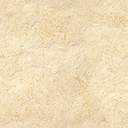 